cu privire la organizarea și desfășurarea examenelor medicale profilactice obligatorii ale lucrătorilor În temeiul art. 49 din Legea nr.10-XVI din 3 februarie 2009 privind supravegherea de stat a sănătăţii publice (Monitorul Oficial al Republicii Moldova, 2009, nr. 67, art. 183), cu modificările şi completările ulterioare, art. 21 din Legea securităţii şi sănătăţii în muncă nr.186-XVI din 10 iulie 2008 (Monitorul Oficial al Republicii Moldova, 2008, nr.143-144, art.587), cu modificările şi completările ulterioare, și în scopul transpunerii articolului 14 al Directivei 89/391/CEE din 12 iunie 1989 privind punerea în aplicare de măsuri pentru promovarea îmbunătățirii securității și sănătății lucrătorilor la locul de muncă (publicată în Jurnalul Oficial al Uniunii Europene L183 din 29 iunie 1989) și parțială a Convenției Organizației Internaționale a muncii nr.161 privind serviciile de sănătate ocupațională (adoptată la Geneva la 26 iunie 1985), Guvernul HOTĂRĂŞTE:Se aprobă:Regulamentul sanitar privind supravegherea sănătăţii în raport cu munca (anexa nr.1).Regulamentul sanitar cu privire la organizarea examenelor medicale obligatorii a unor categorii de angajați din economia națională în scopul prevenirii apariției și răspîndirii bolilor transmisibile (anexa nr.2).Regulamentele sus-menţionate se aplică persoanelor fizice şi juridice, indiferent de tipul de proprietate și forma juridică de organizare.Prezenta hotărâre intră în vigoare în termen de 3 luni de la publicarea în Monitorul Oficial al Republicii Moldova.La data intrării în vigoare a prezentei Hotărâri se abrogă Hotărârea Guvernului nr.1025 din 07 septembrie 2016 pentru aprobarea Regulamentului sanitar privind supravegherea sănătății persoanelor expuse acțiunii factorilor profesionali de risc.Controlul asupra executării prezentei hotărâri se pune în sarcina Ministerului Sănătății și Ministerului Muncii și Protecției SocialePrim - ministru                                                          DORIN RECEAN              Contrasemnează:Ministrul Sănătății                                                       Ala NemerencoMinistrul Muncii și Protecției Sociale                        Alexei BuzuMinistrul Finanțelor                                                    Veronica SirețeanuAnexa nr. 1a Hotărîrii de Guvern nr. ____ din _____ cu privire la organizarea și desfășurarea examenelor medicale profilactice obligatorii a angajaților și persoanelor care practică munca individuală REGULAMENT SANITARprivind supravegherea sănătății lucrătorilor în raport cu munca Dispoziții generale Prezentul regulament are ca obiectiv protecția lucrătorlor împotriva riscurilor asupra securității și sănătății lor, rezultate sau susceptibile a rezulta dintr-o expunere la factorii de risc profesional (chimici, fizico-chimici, biologici și alți factori provocați de muncă). Respectarea cerințelor minimale destinate să garanteze un nivel mai bun de securitate și de sănătate în ceaea ce privește protecția lucrătorului împotriva riscurilor legate de expunerea la factorii de risc profesional în timpul muncii constituie un imperativ pentru a asigura securitatea și sănătatea lucrătorilor.Prezentul regulament stabilește:procedura de organizare și efectuare a examenelor medicale profilactice obligatorii a lucrătorilor în raport cu munca  (în continuare - examen medical), inclusiv responsabilitățile instituțiilor care asigură aceste servicii;conținutul serviciilor medico-sanitare prestate pentru examinarea stării de sănătate în urma expunerii la factorii de risc profesional (anexa nr. 1);În sensul prezentului regulament, termenii și definițiile acestora sunt stabilite de Codul muncii al Republicii Moldova, Legea nr. 411 din 28 martie 1995 „Ocrotirii sănătății”, Legea nr. 186 din 10 iulie 2008 „Securității și sănătății în muncă”, Legea nr.10 din 3 februarie 2009 „Supravegherea de stat a sănătății publice”, precum și următorii termeni și definițiile acestora:supraveghere a sănătăţii lucrătorilor– spectru larg de servicii medico-sanitare care asigură prevenirea, depistarea precoce a bolilor profesionale şi generale cu incapacitate temporară în muncă, monitorizarea stării de sănătate a persoanelor şi a factorilor profesionali de risc;examene medicale profilactice obligatorii ale lucrătorilor în raport cu munca – parte componentă a supravegherii sănătăţii persoanelor, care reprezintă examenul clinic general efectuat de către medicul specialist de medicina muncii sau cu competențe în medicina muncii cu participarea specialiştilor de profil şi aplicarea investigaţiilor paraclinice în funcţie de expunerea profesională;lucrător temporar – angajat care prestează o muncă de sezon pe o perioadă de până la 5 luni;mediul ocupațional (mediul de muncă) – totalitatea condițiilor fizice, chimice, biologice și psihosociale în care lucrătorul își desfășoară activitatea;factor de risc profesional – factor din mediul ocupațional și procesul de muncă, specific locului de muncă, care poate influența starea de sănătate, în particular, poate cauza boli profesionale și boli legate de profesiune, cu pierderea temporară sau permanentă a capacității de muncă;evaluarea igienică a condițiilor de muncă – determinarea condițiilor de muncă conform criteriilor igienice de clasificare, în baza rezultatelor investigațiilor instrumentale și analizelor de laborator a factorilor mediului ocupațional, efectuate în cadrul evaluării riscurilor  la locul de muncă; aptitudine în muncă – capacitatea lucrătorului din punct de vedere medical de a desfăşura activitatea la locul de muncă în profesia/funcţia pentru care se solicită examenul medical; aptitudine condiţionată în muncă – capacitatea lucrătorului din punct de vedere medical de a desfăşura activitatea la locul de muncă în condiţiile respectării anumitor recomandări medicale; inaptitudine temporară în muncă – incapacitatea lucrătorului din punct de vedere medical de a desfăşura activitatea la locul de munca în profesia/funcţia pentru care se solicită examenul medical privind aptitudinea în muncă pe o perioadă determinată de către medicul de medicina muncii,  cu respectarea anumitor recomandări. inaptitudine permanentă în muncă – incapacitatea lucrătorului din punct de vedere medical de a desfăşura activitatea la locul de muncă în profesia/funcţia pentru care se solicită examenul medical privind aptitudinea în muncă;contraindicație medicală – stare funcțională și de sănătate ce limitează sau împiedică activitatea lucrătorilor în condiții de expunere la acțiunea factorilor de risc profesional;contraindicaţiile menţionate servesc drept motiv de recomandare a adaptării locului/condițiilor de muncă la particularitățile lucrătorului, și doar  în caz de imposibilitate de aplicare a recomandărilor, servesc drept motiv de eliberare/neadmitere la locul de muncă cu factori de risc profesional; contraindicaţiile relative şi absolute; contraindicațiile relative necesită evaluarea raportului dintre gravitatea patologiei şi factorii profesionali de risc la locul de muncă;contraindicații absolute - bolile acute, pînă la vindecarea lor;boală legată de profesiune - boli generale cu etiologie multifactorială, incidența și gravitatea cărora tinde să crească odată durata expunerii, depășind nivelurile înregistrate în grupurile profesionale care nu sunt expuse factorilor de risc profesional;boală/intoxicație profesională - afecțiune care se produce în urma acțiunii nocive a factorilor de risc profesional sau în urma suprasolicitării unor organe sau sisteme ale organismului uman în timpul exercitării unei meserii sau profesii.agent biologic – microorganisme, inclusiv microorganismele modificate genetic, culturile celulare și endoparaziții umani care sunt susceptibili de a provoca o infecție, o alergie sau o intoxicație.Domeniul de aplicare. Prezentul regulament este destinat pentru toate domeniile de activitate atât public cât și cel privat și se aplică:angajatorilor – persoane fizice și juridice; lucrătorilor;persoanelor care desfășoară muncă neremunerată în folosul comunității sau activități în regim de voluntariat;persoanelor care, pe durata ispășirii pedepsei în locuri de detenție, lucrează în atelierele instituțiilor penitenciare sau la alte locuri de muncă;persoanelor care nu au contract individual de muncă încheiat în formă scrisă și pentru care dovada clauzelor contractuale și a prestațiilor efectuate se poate face prin orice alt mijloc de probă;șomerilor, pe durata participării acestora la o formă de pregătire profesională;oficiilor de ocupare a forței de muncă;instituțiilor medicale publice și private eligibile pentru efectuarea examenelor medicale a lucrătorilor în raport cu munca;Agenției Naționale pentru Sănătate Publică; Centrului Republican de Medicina Muncii;secțiilor spitalicești cu paturi destinate pacienților cu boli profesionale; Inspectoratului de Stat al MunciiConfederației Naționale a Patronatelor;Confederației Naționale a Sindicatelor.Prezentul document se aplică activităților în care lucrătorii sunt sau pot fi expuși în timpul lucrului la acțiunea factorului de risc profesional.Examenele medicale de angajare nu se aplică salariaților care au contract sau raport de muncă:a)  - cu o durată totală care nu depășește o lună și- pentru o săptămână de lucru care nu depășește 8 ore saucu caracter ocazional sau special, cu condiția ca în aceste cazuri, neaplicarea prezentei hotărâri să fie justificate de motive obiective.Prezentul regulament este aplicabil forțelor armate, poliției și serviciilor de protecție civilă, dacă caracteristicile inerente anumitor activități specifice sunt, în mod inevitabil, în concordanță cu dispozițiile lui.Resortisantul unui stat membru a UE care caută un loc de muncă pe teritoriul țării va fi supus examenelor medicale profilactice de angajare, periodice și reluare a activității în conformitate cu actele naționale în vigoare.Agenția Națională pentru Sănătate Publică este autoritatea responsabilă de supravegherea sănătăţii persoanelor expuse acţiunii factorilor profesionali de risc în teritoriul administrativ.Examene medicale sunt efectuate în instituţiile medico-sanitare acreditate în prestarea acestor servicii.Supravegherea medicală a lucrătorilor în raport cu munca se va realiza prin:examen medical la angajarea în muncă;examen medical periodic;examen medical la reluarea muncii;Costurile asociate efectuării examenelor medicale vor fi calculate în conformitate cu tarifele stabilite prin acte normative.Angajații organizațiilor incluse în anexa nr.2  a rezentei Hotărâri de Guvern (industria alimentară, alimentație publică și comerț, angajații instituțiilor de educație timpurie, școlilor internat, caselor de copii, angajații prestatorilor de servicii medicale de staționar, personalul angajat în instituțiile cu regim închis și semiînchis etc) vor fi examinați suplimentar în vederea protejării sănătății publice, prevenirii apariției și răspândirii bolilor transmisibile din fondul asigurărilor obligatorii de asistență medicală.În cazul nerespectării prevederilor prezentului Regulament, angajatorii și persoanele poartă răspundere conform Codului contravențional al Republicii Moldova nr.218-XVI din 24 octombrie 2008.Persoana supusă examenelor medicale este îndreptăţită la repararea integrală a prejudiciului cauzat în urma unei prelucrări de date cu caracter personal, efectuată ilegal, sau a încălcării drepturilor şi intereselor garantate de capitolul III al Legii nr.133 din 8 iulie 2011 privind protecţia datelor cu caracter personal.II. Responsabilitățile și drepturile autorităților competente în organizarea supravegherii sănătății lucrătorilor în raport cu munca și a lucrătorilor Responsabilitățile și drepturile angajatoruluiAngajatorul din orice domeniu de activitate public sau privat, este obligat:să determine și să evalueze cu regularitate factorii de risc profesional la care sunt expuși lucrătorii în raport cu munca prin intermediul instituțiilor abilitate;să notifice și să coordoneze cu Agenția Națională pentru Sănătate Publică factorii de risc profesional la locul de muncă a lucrătorilor prin completarea Fișei locului de muncă;să contracteze o instituție medicală pentru efectuarea examenelor medicale a lucrătorilor în raport cu munca;să informeze lucrătorii despre factorii de risc profesional la care sunt expuși în raport cu munca și necesitatea efectuării examenelor medicale; să asigure efectuarea examenelor medicale fără a implica lucrătorii în costurile aferente;să completeze fişa de evaluare a locului de muncă, în baza rezultatelor măsurătorilor instrumentale şi investigaţiilor de laborator la locurile de muncă efectuate de către instituţiile abilitate;să completeze fișele din anexele nr. 2-5 expuse în acest regulament, conform modelelor :Fișa de evaluare a factorilor de risc profesional per loc de muncă (anexa nr.2). Fișa locului de muncă se prezintă în 2 exemplare pentru fiecare loc de muncă. În cazul unor modificări la locul de muncă sau a factorilor de risc profesional la locul de muncă, se va completa o nouă Fișă a locului de muncă;Fișa de evaluare a factorilor de risc profesional per lucrător (în continuare – fișă de evaluare), conform anexei nr. 3. Fișă de evaluare se completează pentru fiecare lucrător și se prezintă medicului de medicina muncii. Fișa de evaluare nu va fi prezentată la următoarele examene medicale în cazul lipsei schimbărilor factorilor de risc profesional la locul de muncă; Fișa de solicitare a examenului medical (anexa nr.4); Lista nominală a lucrătorilor supuși examenului medical profilactic obligatoriu în raport cu munca (în continuare – listă nominală) conform anexei nr.5. Lista se completează și se prezintă medicului de medicina muncii pentru examene periodice. La finalizarea examenului medical, o copie a Listei nominale se prezintă Centrului de Sănătate Publică teritorial. să respecte recomandările specificate în Fișa de aptitudine în muncă (în continuare – fișă de aptitudine) și Actul final privind rezultatele examenului medical profilactic obligatoriu periodic (în continuare – Act final), conform anexei nr. 7 și anexei 8 a prezentului Regulament;să admită în câmpul muncii doar lucrătorii care au efectuat examenele medicale profilactice la angajare și periodice, inclusiv în baza Actului final; să păstreze fișele locului de muncă, fișele de evaluare, listele nominale, actele finale și fișele de aptitudine în perioada de acțiune a contractului individual de muncă și pe durata a cel puțin  5 ani de la demisionare (concediere) și de 40 de ani în cazul expunerii profesionale la factori de risc cu efect cancerigen. În cazul în care întreprinderea își încetează activitatea, documentele menționate sunt transmise Agenției Naționale pentru Sănătate Publică;să asigure confidențialitatea și securitatea prelucrării datelor cu caracter personal ale lucrătorilor  în raport cu munca, în conformitate cu prevederile art. 29 și 30 ale Legii privind protecția datelor cu caracter personal și cu Cerințele față de asigurarea securității datelor cu caracter personal la prelucrarea acestora în cadrul sistemelor informaționale, aprobate de Guvern.Angajatorul este responsabil pentru veridicitatea datelor prezentate în documentele aprobate de prezentul Regulament.Angajatorul poate solicita o revizuire a concluziei privind aptitudinea în muncă la Centrul Republican de Medicina Muncii, în termen de 15 zile lucrătoare de la data primirii fișei de aptitudine în muncă, cu argumentele de rigoare.Responsabilitățile și drepturile lucrătorilor  Fiecare lucrător expus acțiunii factorilor de risc profesional este obligat să efectueze examenele medicale, în conformitate cu fișa de evaluare a factorilor de risc profesional și are dreptul:   să cunoasă riscul expunerii la factorii de risc profesional indenticați în Fișa de evaluare a factorilor de risc profesional per lucrător (anexa nr.3); să manifeste complianță în vederea efectuării examenului medical și recomandările prescrise;să solicite acces la informația din dosarul medical personal și documentația aferentă;să solicite copia dosarului și documentația aferentă pentru prezentare în adresa noului prestator de servicii medicale, în cazul schimbului locului de muncă. Să continue supraveherea medicală la medicul specialist în medicina muncii sau cu competențe în medicina muncii pentru orice schimbare în starea de sănătate care se atribuie condițiilor de muncă;să fie informat de către medicul specialist în medicina muncii sau cu competențe în medicina muncii despre modificările stării de sănătate, inclusiv asociate expunerii profesionale;la adaptarea locului de muncă în conformitate cu recomandările eliberate în temeiul examenelor medicale;să solicite o revizuire a concluziei privind aptitudinea în muncă la Centrul Republican de Medicina Muncii, în termen de 15 zile lucrătoare de la data primirii fişei de aptitudine în muncă (anexa nr.7 la prezentul Regulament).Responsabilitățile și drepturile instituției medicale contractate pentru efectuarea examenelor medicale Examenele medicale vor fi efectuate în instituțiile medicale publice sau private care au în statele de personal angajat medic specialist în medicina muncii sau cu competențe în medicina muncii; Conducătorul instituției medicale contractată pentru  efecuarea examenelor medicale a lucrătorilor în raport cu munca este responsabil de organizarea corectă și deplină a examenelor medicale în conformitate cu prezentul  regulament.Conducătorul instituției medicale este responsabil de corectitudinea documentelor eliberate angajatorului după efectuarea examenelor medicale. Examinarea primară a lucrătorilor în raport cu factorii de risc profesional va fi efectuată de către medicul specialist în medicina muncii sau cu competențe în medicina muncii, iar la necesitate vor fi cooptați și alți specialiști din domeniul medicinii;Volumul de investigații clinice și paraclinice necesare a fi efectuate lucrătorilor este prezentat în anexa nr.1 a prezentului regulament; Costurile consultațiilor medicilor specialiști cooptați în cazul suspectării modificărilor în starea de sănătate a lucrătorilor vor fi suportate din contul fondurilor asigurărilor obligatorii de asistență medicală;Conducătorul instituției medicale asigură medicul specialist în medicina muncii sau cu competențe în medicina muncii cu resursele necesare pentru efectuarea examenelor medicale (aparate, teste, consumabile, ș.a.) conform necesităților;Conducătorul instituției medicale asigură păstrarea dosarelor medicale cu eliberarea unei copii la cererea lucrătorului (pentru cazurile cand acesta își schimbă locul de muncă) sau  transmiterea dosarelor noului prestator de servicii medicale în termen de 10 zile, la cererea angajatorului (pentru cazurile cand ultimul a reziliat contractul de prestare servicii). Medicul specialist în medicina muncii sau cu competențe în medicina muncii examinează fișele prezentate (anexele nr.3-5 a prezentului regulamant), și asigură:efectuarea examinărilor clinice și paraclinice caracteristice factorilor de risc profesional expuși în anexa nr. 4;identificarea contraindicațiilor medicale pentru a lucra în condiții de expunere la factorii de risc profesional indicați în fișa de evaluare per lucrător;efectuarea examenelor medicale suplimentare lucrătorilor suspecți la dezvoltarea maladiilor legate de profesiune; completarea dosarului medical individual după modelul expus în anexa nr.6 a prezentului regulament;completarea Fișei de aptitudine, care reprezintă un aviz medical cu privire la aptitudinea în muncă, în 2 exemplare (câte un exemplar angajatorului și angajatului) în termen de 3 zile calendaristice de la finalizarea examenului medical. Fișa de aptitudine se eliberează în toate cazurile, cu excepția examenului medical periodic, cand se eliberează Actul final;perfectarea Actului final în 3 exemplare (câte un exemplar destinat ANSP, ISM și angajatorului), în cel mult 20 de zile lucrătoare de la finalizarea examenului periodic;solicitarea de la angajator și/sau de la medicul de familie a informației suplimentare necesare pentru formularea concluziei cu privire la aptitudinea de muncă a lucrătorului examinat;eliberarea Dosarul medical în caz de  necesitate de reexaminare medicală în cadrul Centrului Republican de Medicina Muncii.Pentru stabilirea aptitudinii în muncă, în cazuri argumentate, examenul medical poate cuprinde investigații paraclinice și/sau consultații medicale suplimentare, inclusiv psihiatrul și narcologul.În baza rezultatelor examenelor medicale, lucrătorul este apreciat din punct de vedere medical:apt în muncă;apt condiționat;inapt în muncă;inapt temporar în muncă;În cazuri incerte/neclare privind aprecierea aptitudinii în muncă, medicul specialist în medicina muncii sau cu competențe în medicina muncii va consulta Centrul Republican de Medicina Muncii. În cazul suspiciunii unei boli profesionale, medicul specialist în medicina muncii sau cu competențe în medicina muncii va acționa în conformitate cu actele normative aprobate de Guvern.În cazul schimbării locului de muncă a lucrătorului, copia dosarul medical și documentele aferente se eliberează în formă sigilată lucrătorului. Responsabilitățile și drepturile Centrului Republican de Medicina Muncii aferente examenelor medicale a lucrătorilorCentrul Republican de Medicina Muncii (CRMM) va asigura:suportul metodologic medicului specialist în medicina muncii sau cu competențe în medicina muncii din cadrul instituțiilor  medicale responsabile pentru efectuarea examenelor medicale ale lucrătorilor;consultarea lucrătorilor și medicilor specialiști în medicina muncii sau cu competențe în medicina muncii pentru cazurile incerte/neclare privind aprecierea aptitudinii în muncă;convocarea Consiliul Republican de Medicina Muncii, în cazuri complicate privind aprecierea aptitudinii în muncă, pentru luarea deciziei finale;examinarea, în comun cu Agenția Națională pentru Sănătate Publică, a cazurilor de contestare/revizuire a aptitudinii de muncă;Centrul Republican de Medicina Muncii este obligat: să elibereze lucrătorului, supus revizuirii concluziei ca rezultat al examenelor medicale, și angajatorului fișa de aptitudine cu concluzia definitivă, în termen de până la 30 de zile lucrătoare de la data primirii contestării;Responsabilitățile Agenției Naționale pentru Sănătate PublicăSupravegherea de stat a sănătății lucrătorilor în raport cu munca este atribuită Agenției Naționale pentru Sănătate Publică. Agenția Națională pentru Sănătate Publică are următoarele obligații:monitorizarea stării de sănătate a lucrătorilor expuși factorilor de risc profesional în raport cu munca;coordonează documentația cu privire la organizarea examenelor medicale a lucrătorilor în raport cu munca;participă la elaborarea recomandărilor de ameliorare a condițiilor de muncă și protecție a sănătății angajaților în baza rezultatelor examenelor medicale; oferă servicii de consultanță în domeniul sănătății ocupaționale la solicitarea angajaților, angajatorilor și reprezentanților serviciilor de securitate și sănătate în muncă;participă la examinarea contestațiilor/revizuirilor în cadrul CRMM cu recomandarea măsurilor în funcție de competențele profesionale; coordonează cu angajatorul activitățile de promovarea sănătății la locul de muncă; efectuează analiza datelor privind supravegherea sănătății lucrătorilor expuși factorilor de risc profesional și prezentarea raportului anual către Ministerul Sănătății;Responsabilitățile  Inspectoratului de Stat al MunciiInspectoratul de Stat al Muncii și subdiviziunile în teritoriu vor asigura:controlul privind efectuarea evaluării igienice a locurilor de muncă;controlul privind examinarea medicală a lucrătorilor în raport cu munca;controlul respectării recomandărilor stabilite de către medicul specialist în medicina muncii sau cu competențe în medicina muncii;Inspectoratul de Stat al Muncii va informa anual cu privire la realizarea prevederilor punctului 37 Agenția Națională pentru Sănătate Publică și subdiviziunile teritoriale. III. Organizarea examenelor medicale ale lucrătorilor expuși factorilor de risc profesionalExamenul medical la angajare în muncăExamenul medical la angajare în muncă stabileşte aptitudinea sau aptitudinea condiţionată/inaptitudinea în muncă pentru profesia/ funcţia şi locul de muncă solicitate, compatibilitatea/incompatibilitatea cu eventualele boli, prezente la persoană în momentul examinării şi viitorul loc de muncă, existenţa/inexistenţa unei afecţiuni ce pune în pericol securitatea unităţii sau a serviciilor prestate;.Examenul medical la angajare (în continuare examen la angajare) are scopul de a:evalua starea de sănătate a lucrătorului și înregistrarea indicatorilor obiectivi inițiali ai sănătății până la momentul angajării în muncă;evalua starea de sănătate a lucrătorului și a posibilității de a îndeplini atribuțiile profesionale fără a deteriora starea de sănătate sub influența factorilor specifici nocivi și periculoși ai mediului de producție și a procesului de muncă;suspecta bolile/intoxicațiile profesionale care au apărut în timpul muncii în unitățile economice (întreprinderile/ organizațiile) anterioare.Examenului medical la angajarea în muncă se efectuează pentru toate persoanele care: urmează a fi angajate cu contract individual de muncă pe perioadă determinată sau nedeterminată; își schimbă locul de muncă sau sunt detașați în alte locuri de muncă ori alte activități (în cadrul aceleiași unități economice); Examenul medical la angajare se efectuează la solicitarea:angajatorului, Agenției pentru Ocuparea Forței de Muncă Teritoriale (în cazul instruirii profesionale a lucrătorilor cu statut oficial de șomer, a căror activitate include anumiți factori de risc profesional);Examenul medical la angajare în muncă constă în:studierea dosarului medical;colectarea anamnezei profesionale și neprofesionale;efectuarea examenelor medicale conform anexei nr. 1 a prezentului regulament de către medicul specialist în medicina muncii sau cu competențe în medicina muncii, și la necesitate, a examenelor suplimentare.Se admite utilizarea rezultatelor investigațiilor medicale efectuate anterior, dacă sunt relevante.Examenul medical periodicExamenul medical periodic (denumite în continuare examen periodic) are drept scop:monitorizarea în dinamică a stării de sănătate a lucrătorilor, confirmarea după anumite perioade de timp a aptitudinii în muncă pentru profesia/funcţia şi locul de muncă ocupat;determinarea aptitudinii lucrătorului pentru efectuarea muncii; determinarea apariției patologiilor care prezintă contraindicații pentru activitatea la locul de muncă ocupat; diagnosticarea stărilor incipiente ale bolilor profesionale; recomandarea măsurilor profilactice şi de reabilitare pentru restabilirea capacităţii de muncă a lucrătorilor.Examenul medical periodic include:înregistrarea schimbărilor în starea de sănătate a lucrătorilor, care au intervenit de la examenul medical la angajare sau de la examenul medical periodic precedent; examenele medicale obligatorii conform anexei nr.1 a prezentului regulament, și examenele medicale suplimentare indicate de către medicul specialist în medicina muncii sau cu competențe în medicina muncii; completarea dosarului medical și elaborarea concluziei finale; Completarea anexelor 7-8;Elaborarea recomandărilor pentru angajator. Examenul medical periodic se poate efectua la intervale mai scurte decât cele prevăzute în anexa nr. 1 a prezentului Regulament dacă acest lucru este prevăzut în contractul colectiv de muncă al unității economice.Se admite utilizarea rezultatelor investigațiilor medicale efectuate anterior, dacă sunt relevante.Examenul medical la reluarea activitățiiEfectuarea examenului medical la reluarea activității se efectuează pentru: confirmarea aptitudinii lucrătorului pentru exercitarea funcției deținute anterior sau noii funcții la locul de muncă respectiv; stabilirea unor măsuri de adaptare a locului de muncă și a unor activități specifice profesiei sau funcției, dacă este cazul; reorientarea spre un alt loc de muncă, care să asigure lucrătorului menținerea sănătății și a capacității sale de muncă.Examenul medical la reluarea activităţii se efectuează în termen de 7 zile de la reluarea activităţii, cu respectarea cerinţelor privind examenul medical periodic al prezentului Regulament, după întreruperea în muncă pe o perioadă de  o lună şi mai mult din motive de sănătate sau de 6 luni şi mai mult din alte motive.
Examenul medical la reluarea activității include: a.	înregistrarea evenimentelor medicale care s-au petrecut în intervalul de la examenul medical anterior până în momentul examenului medical respectiv; c.	examenele medicale conform anexei nr.1 a prezentului regulament, și examenelor suplimentare indicat de către medicul specialist în medicina muncii sau cu competențe în medicina muncii; d.	completarea dosarului medical și elaborarea concluziei finale;IV. Promovarea sănătății la locul de muncăMedicii specialiști ai Agenției Naționale pentru Sănătate Publică vor elabora materiale informative de promovare a sănătății la locul de muncă pentru bunăstarea lucrătorilor, bazate pe identificarea problemelor acestora. Promovarea sănătății la locul de muncă reprezintă efortul comun al angajatorilor, angajaților și statului de a îmbunătăți sănătatea lucrătorilor la locul de muncă în raport cu caracteristicile factorilor de risc profesional și comportamental.Promovarea sănătății la locul de muncă contribuie la prevenirea bolilor profesionale și reducerea poverii bolilor legate de profesiune.Pentru promovarea măsurilor privind adaptarea și îmbunătățirea condițiilor de muncă  și de mediu a lucrătorilor, medicii specialiști din cadrul ANSP și/sau medicii specialiști de medicina muncii oferă suport consultativ privind sănătatea ocupațională:lucrătorilor și reprezentanților acestora;angajatorilor și reprezentanților acestora;Medicii specialiști din cadrul ANSP și/sau medicul specialist în medicina muncii sau cu competențe în medicina muncii colaborează cu organismele din domeniul securității și sănătății ocupaționale (în muncă). V. Dispoziții finaleDosarului medical îi sunt aplicabile prevederile art. 11-12, din Legea cu privire la drepturile și responsabilitățile pacientului nr. 263 din 27.10.2005, referitoare la dreptul la confidențialitatea informațiilor și viața privată a pacientului.Anexele 1-8 a prezentului Regulament sunt parte integrantă.Anexa nr. 1la Regulamentul sanitar privind supravegherea sănătății lucrătorilor în raport cu muncăLista  factorilor de risc din mediul ocupațional și a  serviciilor medicale acordate persoanelor în funcţie de expunerea profesionalăNota: Pentru suprasolicitări contraindicațile vor fi evaluate în corespundere cu suprasolicitarea.- ALT = alanin aminotransferaza -AST  =aspartat aminotransferaza - GGT = gama glutamil transferaza- TS= timp de sângerare- TC= timp de coagulare- ECG 	= electrocardiografie                                                 - EEG 	= electroencefalografie- EMG = electromiografie- EOG= electrooculografie- RPS 	= radiografie pulmonară standard - PLD = profil lateral drept                           - NMA= norme maxime admiseAnexa nr. 2la Regulamentul sanitar privind supravegherea sănătății lucrătorilor în raport cu munca Coordonat:  _________________Data:   _______________Centru de Sănătate Publică  ____________           L.Ș.Unitatea economică _____________________________________________________adresa 	 _______________________________________________________________telefon: ___________	fax: _____________	e-mail :___________________Filiala_____________________________________________________________adresa filialei _______________________________________________________telefon: _______________ domeniul de activitate: (Cod CAEM - primele 4 cifre) _________________________FIȘAde evaluare a factorilor  de risc profesional(per loc de muncă)Denumirea postului/ locului de muncă _____________________________________________ Secția /Sectorul: ______________________________________________________________  Nr. locului de muncă __________________________________________________________Clasa condițiilor de muncă ________________Navetă: nu [ ] da [ ] daca da, câte ore/zi? [ ] Descrierea activităţii: În echipă: da [ ], nu [ ],  nr. ore/zi [  ], nr. schimburi de lucru [  ], schimb de noapte [  ], pauze organizate da [  ] sau nu [  ], bandă rulantă [  ]. Risc de: infectare [  ]/electrocutare [  ]/ tensiune înaltă [  ]/ tensiune medie, joasă [  ]/înecare [  ] /asfixiere [  ]/blocare [  ]/microtraumatisme repetate [  ]/lovire [  ]/muşcătură [  ]/zgîriere [  ]  /strivire [  ]/tăiere [  ]/înţepare [  ]/împuşcare [  ]/ardere [  ]/opărire [  ]/degerare [  ]/mişcări repetitive [  ], alte riscuri:_______________________________________________________Conduce maşina instituţiei: da [ ]; nu [ ], dacă da, ce categorie: .............Conduce utilaje/vehicule numai intrauzinal [ ]Operaţiuni executate de lucrător în cadrul procesului tehnologic: ____________________________________________________________________________________________________________________________________________________________________________________________________________________________________________________________Descrierea spaţiului de lucru:● Dimensiuni încăpere: L ....., l ......, H ...... m● Suprafaţa de lucru: verticală [ ]; orizontală [ ]; oblică [ ] Muncă: în condiţii de izolare [  ]/la înălţime [  ]/în mişcare [  ]/pe sol [  ]/în aer [ ]/pe apă [  ]/sub apă [  ]/nişă [  ]/cabină etanşă [  ]/aer liber [  ]/alte: ____________________________Deplasări pe teren în interesul serviciului: da [   ]; nu [  ], dacă da, descriere: ________________ Efort fizic, clasele condiţiilor de muncă: optime [  ], admisibile [  ], nocive grad I [  ], nocive grad II [  ], inclusiv:Poziţie preponderent: ortostatică/în picioare [  ]; aşezat [ ]; aplecată [ ]; mixtă [ ]/poziţie forţată, nefiziologică: da [ ]; nu [ ], dacă da, ce tip: __________________________________________ _____________________________________________________________________________ Gesturi profesionale: ............................................Suprasolicitări musculoarticulare: mişcări forţate: da [  ]; nu [  ]/repetitive: da [  ]; nu [  ], dacă da, specificaţi zona: coloană vertebrală (cervicală: da [  ]; nu [  ]; toracală: da [  ]; nu [  ], lombară: da [  ]; nu [  ]), membre superioare (umăr: da [  ]; nu [  ], cot: da [  ]; nu [  ], pumn: da   [  ];  nu [ ]), membre inferioare (şold: da [ ]; nu [ ], genunchi: da [ ]; nu [ ], gleznă: da [ ]; nu [ ]). Manipulare manuală a maselor: dacă da, precizaţi caracteristicile maselor manipulate: _______ _____________________________________________________________________________ ridicare [  ]; coborîre [  ]; împingere [  ]; tragere [  ]; purtare; [  ]; deplasare [  ] Greutate maximă manipulată manual _______________________________________________ Suprasolicitări în procesul de lucru: clasele condiţiilor de muncă: optime [  ], admisibile [  ], nocive grad I [  ], nocive grad II [  ], inclusiv:vizuale [  ]; auditive [  ]; suprasolicitări neuropsihosenzoriale [  ], dacă da: mentale [  ]; emoţionale [  ]; altele [  ] Agenţi chimici: da [  ]; nu [  ], dacă da, precizaţi: 
Legendă: V.L.E. = valoarea-limită de expunere profesională /Fp = foarte periculos /C = cancerigen/P = pătrunde prin piele (puteţi ataşa fişei un tabel separat). Agenţi biologici: _________________________________________Grupa _________________ Agenţi cancerigeni: _______________________________________Pulberi profesionale: da [  ]; nu [  ], dacă da, precizaţi: 
Legendă: V.L.E.= valoarea-limită de expunere profesională obligatorieZgomot profesional: < NMA [  ]/>NMA [  ]/zgomote impulsive da [  ]/nu [  ] Vibraţii mecanice: < NMA [ ]/> NMA [  ], dacă da, specificaţi zona: coloană vertebrală [  ] membre superioare [  ] acţiune asupra întregului organism [  ] Microclimat: Temperatură aer:_________________, variaţii repetate de temperatură: da [  ] nu [  ] Presiune aer:____________________ Umiditate relativă:______________________ Radiaţii: da [ ]; nu [ ], dacă da: Radiaţii ionizante: dacă da, se va completa partea specială: PARTE SPECIALĂ PENTRU EXPUNEREA PROFESIONALĂ LA RADIAŢII IONIZANTE:    Clasificare actuală în grupa A [ ] sau B [ ] şi condiţii de expunere:    Aparatură folosită ______________________    Proces tehnologic: _______________________    Operaţiuni îndeplinite: ______________________    Surse folosite: închise [ ]; deschise [ ]    Tip de expunere: X externă [ ]; gamma externă [ ]; internă [ ]; externă şi internă [ ].    Măsuri de protecţie individuală: ______________________Radiaţii neionizante: Tipul: _______________________________________________________________________ Iluminat: suficient [  ]; insuficient [  ]/natural [  ]; artificial [  ]; mixt [  ] Mijloace de protecţie colectivă: ___________________________________________________ Mijloace de protecţie individuală: _________________________________________________ Echipament de lucru: ___________________________________________________________ Anexe igienico-sanitare: vestiar [  ]; chiuvetă [  ]; WC [  ]; duş [  ]; sală de mese [  ]; spaţiu de recreere [  ] Altele: ______________________________________________________________________ Observaţii: ___________________________________________________________________Factorii de risc ________________________________________________________________Data completării: _______________                        Specialist în securitatea și sănătatea în muncă Angajatorul      __________________               L.Ş.             _____________________________                                          nume, semnătura                                                                          nume,  semnătura     NotăInstrucțiuni de completare: răspuns afirmativ  [ ✔];  răspuns negativ    [ - ].Compartimentele, rubricile și tabelele pot fi extinse la necesitate, cand volumul informației înscrise depășește capacitatea formularului prezent.Anexa nr. 3la Regulamentul sanitar privind supravegherea sănătății lucrătorilor în raport cu munca Unitatea economică ____________________________________________________________adresa 	 ______________________________________________________________________telefon: _____________	fax: ___________	e-mail :________________Filiala _____________________________________________________________________adresa filialei ___________________________________________________________telefon: _______________ domeniul de activitate: (Cod CAEM - primele 4 cifre) _________________________Fișade evaluare a factorilor de risc profesional(per lucrător)Domnul/Doamna	___________________________________________________________IDNP:  ____________________________________urmează a fi angajat (ă) / angajat (ă)   în funcția: ________________________________________Denumirea postului/ locului de muncă _____________________________________________ Secția /Sectorul: ______________________________________________________________  Nr. locului de muncă __________________________________________________________Clasa condițiilor de muncă ________________Navetă: nu [ ] da [ ] daca da, câte ore/zi? [ ] Descrierea activităţii: În echipă: da [ ], nu [ ],  nr. ore/zi [  ], nr. schimburi de lucru [  ], schimb de noapte [  ], pauze organizate da [  ] sau nu [  ], bandă rulantă [  ]. Risc de: infectare [  ]/electrocutare [  ]/ tensiune înaltă [  ]/ tensiune medie, joasă [  ]/înecare [  ] /asfixiere [  ]/blocare [  ]/microtraumatisme repetate [  ]/lovire [  ]/muşcătură [  ]/zgîriere [  ]  /strivire [  ]/tăiere [  ]/înţepare [  ]/împuşcare [  ]/ardere [  ]/opărire [  ]/degerare [  ]/mişcări repetitive [  ], alte riscuri:_______________________________________________________Conduce maşina instituţiei: da [ ]; nu [ ], dacă da, ce categorie: .............Conduce utilaje/vehicule numai intrauzinal [ ]Operaţiuni executate de lucrător în cadrul procesului tehnologic: ____________________________________________________________________________________________________________________________________________________________________________________________________________________________________________________________Descrierea spaţiului de lucru:● Dimensiuni încăpere: L ....., l ......, H ...... m● Suprafaţa de lucru: verticală [ ]; orizontală [ ]; oblică [ ] Muncă: în condiţii de izolare [  ]/la înălţime [  ]/în mişcare [  ]/pe sol [  ]/în aer [ ]/pe apă [  ]/sub apă [  ]/nişă [  ]/cabină etanşă [  ]/aer liber [  ]/alte: ____________________________Deplasări pe teren în interesul serviciului: da [   ]; nu [  ], dacă da, descriere: ________________ Efort fizic, clasele condiţiilor de muncă: optime [  ], admisibile [  ], nocive grad I [  ], nocive grad II [  ], inclusiv:Poziţie preponderent: ortostatică/în picioare [  ]; aşezat [ ]; aplecată [ ]; mixtă [ ]/poziţie forţată, nefiziologică: da [ ]; nu [ ], dacă da, ce tip: __________________________________________ _____________________________________________________________________________ Gesturi profesionale: ............................................Suprasolicitări musculoarticulare: mişcări forţate: da [  ]; nu [  ]/repetitive: da [  ]; nu [  ], dacă da, specificaţi zona: coloană vertebrală (cervicală: da [  ]; nu [  ]; toracală: da [  ]; nu [  ], lombară: da [  ]; nu [  ]), membre superioare (umăr: da [  ]; nu [  ], cot: da [  ]; nu [  ], pumn: da   [  ];  nu [ ]), membre inferioare (şold: da [ ]; nu [ ], genunchi: da [ ]; nu [ ], gleznă: da [ ]; nu [ ]). Manipulare manuală a maselor: dacă da, precizaţi caracteristicile maselor manipulate: _______ _____________________________________________________________________________ ridicare [  ]; coborîre [  ]; împingere [  ]; tragere [  ]; purtare; [  ]; deplasare [  ] Greutate maximă manipulată manual _______________________________________________ Suprasolicitări în procesul de lucru: clasele condiţiilor de muncă: optime [  ], admisibile [  ], nocive grad I [  ], nocive grad II [  ], inclusiv:vizuale [  ]; auditive [  ]; suprasolicitări neuropsihosenzoriale [  ], dacă da: mentale [  ]; emoţionale [  ]; altele [  ] Agenţi chimici: da [  ]; nu [  ], dacă da, precizaţi: 
Legendă: V.L.E. = valoarea-limită de expunere profesională /Fp = foarte periculos /C = cancerigen/P = pătrunde prin piele (puteţi ataşa fişei un tabel separat). Agenţi biologici: _________________________________________Grupa _________________ Agenţi cancerigeni: .................................Pulberi profesionale: da [  ]; nu [  ], dacă da, precizaţi: 
Legendă: V.L.E.= valoarea-limită de expunere profesională obligatorieZgomot profesional: < NMA [  ]/>NMA [  ]/zgomote impulsive da [  ]/nu [  ] Vibraţii mecanice: < NMA [ ]/> NMA [  ], dacă da, specificaţi zona: coloană vertebrală [  ] membre superioare [  ] acţiune asupra întregului organism [  ] Microclimat: Temperatură aer:_________________, variaţii repetate de temperatură: da [  ] nu [  ] Presiune aer:____________________ Umiditate relativă:______________________ Radiaţii: da [ ]; nu [ ], dacă da: Radiaţii ionizante: dacă da, se va completa partea specială: PARTE SPECIALĂ PENTRU EXPUNEREA PROFESIONALĂ LA RADIAŢII IONIZANTE:Data intrării în mediul cu expunere profesională la radiaţii ionizante: ________________Clasificare actuală în grupa A [ ] sau B [ ] şi condiţii de expunere:Aparatură folosită ______________________Proces tehnologic: _______________________Operaţiuni îndeplinite: ______________________Surse folosite: închise [ ]; deschise [ ]Tip de expunere: X externă [ ]; gamma externă [ ]; internă [ ]; externă şi internă [ ].Măsuri de protecţie individuală: ______________________Expunere anterioară:Perioadă: ______________________ nr. ani: ____Doză cumulată prin expunere externă (mSv): ______Doză cumulată prin expunere internă: _______Doză totală: _______Supraexpuneri anterioare excepţionale:Tip de expunere: X externă [ ]; gamma externă [ ]; internă [ ]; externă şi internă [ ];- data: ______________________- doză (mSv): ______________________Supraexpuneri anterioare accidentale: Tip de expunere: X externă [ ]; gamma externă [ ]; internă [ ]; externă şi internă [ ];- data: ______________________- doză (mSv): ______________________Radiaţii neionizante: Tipul: _______________________________________________________________________ Iluminat: suficient [  ]; insuficient [  ]/natural [  ]; artificial [  ]; mixt [  ] Mijloace de protecţie colectivă: ___________________________________________________ Mijloace de protecţie individuală: _________________________________________________ Echipament de lucru: ___________________________________________________________ Anexe igienico-sanitare: vestiar [  ]; chiuvetă [  ]; WC [  ]; duş [  ]; sală de mese [  ]; spaţiu de recreere [  ] Altele: ______________________________________________________________________ Observaţii: ___________________________________________________________________Factorii de risc ________________________________________________________________Data completării: _______________                        Specialist în securitatea și sănătatea în muncă Angajatorul      __________________               L.Ş.             _____________________________                                           nume, semnătura                                                                                    nume, semnătura     NotăInstrucțiuni de completare: răspuns afirmativ  [ ✔];  răspuns negativ    [ - ].Compartimentele, rubricile și tabelele pot fi extinse la necesitate, cand volumul informației înscrise depășește capacitatea formularului prezent.                                                      Anexa nr.4la Regulamentul sanitar privind supravegherea sănătății lucrătorilor în raport cu munca FIŞAde solicitare a examenului medical Unitatea economică ____________________________________________________________adresa 	 ______________________________________________________________________telefon: _____________	fax: ___________	e-mail :________________Filiala _____________________________________________________________________adresa filialei ___________________________________________________________telefon: _______________ domeniul de activitate: (Cod CAEM - primele 4 cifre) _________________________SOLICITĂexamen medical pentru:ANGAJARE				              [ ..... ]EXAMEN MEDICAL PERIODIC 	  [ ..... ]RELUAREA MUNCII 			  [ ..... ]ALTELE 				              [ ..... ]conform art. 30 pct.6) din Legea privind supravegherea de stat a sănătăţii publice  nr. 10-XVI din 3 februarie 2009, art. 13 lit. m) şi art. 21 din Legea securităţii şi sănătăţii în muncă nr. 186-XVI din 10 iulie 2008, Domnul/Doamna	_____________________________________________________Născut (ă) la 		_______________________	CP: __________________________profesia/ocupaţia:  ________________________________________________________urmează a fi angajat (ă) în funcţia: ___________________________________________la locul de muncă:________________________________________________________secţia/sectorul __________________________________________________________________________________________________________________________________Factorii de risc ___________________________________________________________Clasa condițiilor de muncă ________________Persoana examinată urmează să efectueze activitatea profesională la un loc/post de muncă ce prezintă  riscuri profesionale, detaliate în Fișa de evaluare a factorilor de risc profesional (per lucrător), anexată prezentei cereri la angajare și ulterior după caz.______________________           Angajatorul 						L.Ş.______________________						Data 	___ / ___ / ____    nume, semnătura)Anexa nr.5la Regulamentul sanitar privind supravegherea sănătății lucrătorilor în raport cu munca LISTAnominală a persoanelor trimise la examen medical profilactic la _______________________________________________________denumirea unității economiceData completării: _______________                                                                                                                  Angajatorul                                                                                              .                           nume_____________________________               L.Ş.          semnătura                                                                                    Anexa nr.6la Regulamentul sanitar privind supravegherea sănătății lucrătorilor în raport cu munca IMSP:____________________________________________________________Adresa:_____________________________________________________________________Tel.:______________________________DOSAR MEDICAL Numele: _______________, prenumele: ______________ CP: ____________________________________________Sex: M [    ] F [    ] data naşterii: _______________  vârsta ______Adresa: __________________________________________________Nr. telefon__________________  email ________________________Profesia / Funcţia: ____________________________________Unitatea economică ___________________________________Activităţi îndeplinite la actualul loc de muncă:________________________________________Boli profesionale da [   ]; nu [   ]Accidente de muncă da [   ]; nu [   ]Fumat: 0 [  ]/de la ____ ani, în medie _____ ţigări/ziAlcool: 0 [   ]/ocazional [   ]Medic de familie: _________________, tel.: ______________________DECLARAȚIE  PE PROPRIA RĂSPUNDERE CĂ - nu sînt la evidenţă  sau în tratament pentru epilepsie,boli psihice,neurologice, neuropsihice,- nu am antecedente şi nici în prezent HEPATITĂ VIRALĂ TIP A, B, C; TBC ; LUES; HIV,- nu consum droguri                                                                                                                                  - am fost diagnosticat/ă si administrez/nu administrez tratament pentru urmatoarele patologii: ___________________________________________________________________________               Îmi exprim  consimțământul pentru prelucrarea datelor cu caracter personal privind starea mea de sănătate, în legătură cu activitatea profesională.În caz de necesitate de a fi consultat de către medicii din instituție sau de către medicii din alte instituții medicale, îmi exprim acordul pentru transmiterea datelor cu caracter personal privind starea mea de sănătate către acești medici în scopul consultului și tratamentului meu.semnătura                                                                             dataRUTA PROFESIONALA(se indică toate locurile de muncă anterioare și prezente):EXAMEN MEDICAL LA ANGAJARE data ____________________________:Talia – cmGreutatea – kgIMC: obezitate:  nu [ ];  da [ ]: grad  - I; grad  - II; grad  - III Anamnestic general: _______________________________________________________Anamnestic profesional______________________________________________________UM: _______, naşteri _______EXAMEN CLINIC:1. tegumente şi mucoase _______________________________________________________2. ţesut celular subcutanat ______________________________________________________3. sistem ganglionar ___________________________________________________________4. aparat locomotor ____________________________________________________________5. aparat respirator ____________________________________________________________6. aparat cardiovascular_________________________________________________________TA _____ mmHg,   FCC ______/ min, varice _______7. aparat digestiv ___________________________________________________________8. aparat urogenital __________________________________________________________9. SNC, analizatori: _________________________________________________________a) acuitate vizuală :  OD ___    OS ___;  cu corecţie optică:  OD ___    OS ___vedere cromaticăvedere în relief fără corecţie opticăb) voce tare____,  voce şoptită____10. sistem endocrin _____Concluzii examen clinic:[   ] sănătos clinic în momentul examinării[   ] diagnostic: ______________________________________________________________Numele și semnătura medicului________________________________________________EXAMENE PARACLINICE (conform anexei nr.1 a Regulamentului):  examen hematologic        	   spirometrie                	   RPS  examen biochimic		 ECG 	                           examen sumar urina	  alte _______________________ EXAMENE SUPLIMENTARE :                                                                          Concluzii:[   ] sănătos clinic în momentul examinării[   ] diagnostic: _____________________________________________________________CONCLUZIE MEDICALĂ:pentru exercitarea profesiei / funcţiei Recomandări_________________________________________________________________Medic de medicina muncii/cu competență în medicina muncii __________________________________________________                                                     (numele, semnătura) L.P.                                                                      Data:Data următorului examen medical:EXAMEN MEDICAL PERIODIC/ RELUARE    data ____________________________:Simptome actuale ______________________________________________________________Reactualizarea anamnezei profesionale ______________________________________________Simptome la locul de muncă______________________________________________________Reactualizarea anamnezei neprofesionale ____________________________________________Talia – cmGreutatea – kgIMC: obezitate:  nu [ ];  da [ ]: grad  - I; grad  - II; grad  - III EXAMEN CLINIC:1. tegumente şi mucoase ___________________________________________________2. ţesut celular subcutanat __________________________________________________3. sistem ganglionar _______________________________________________________4. aparat locomotor _______________________________________________________5. aparat respirator ________________________________________________________6. aparat cardiovascular: ____________________________________________________TA ____ mmHg, FCC____/min_____, varice ______7. aparat digestiv _________________________________________________________8. aparat urogenital _______________________________________________________9. SNC, analizatori: _______________________________________________________a) acuitate vizuală :  OD ___    OS ___;  cu corecţie optică:  OD ___    OS ___vedere cromaticăvedere în relief fără corecţie opticăb) voce tare____________ ,  voce şoptită____________10. sistem endocrin ___________________________________________________________Concluzii examen clinic:[    ] sănătos clinic în momentul examinării[    ] diagnostic: ______________________________________________________________Semnătura şi ştampila medicului_________________________________________________EXAMENE PARACLINICE (conform anexei nr.1 a Regulamentului):  examen hematologic        	   spirometrie                	   RPS  examen biochimic		 ECG 	                           examen sumar urina	  alte _______________________ EXAMENE SUPLIMENTARE :                                                                          Concluzii:[  ] sănătos clinic în momentul examinării[  ] diagnostic: _______________________________________________________________CONCLUZIE MEDICALĂ:pentru exercitarea profesiei/funcţiei Recomandări_________________________________________________________________Medic de medicina muncii/cu competență în medicina muncii __________________________________________________                                                     (numele, semnătura) L.Ş.Data:Data următorului examen medical:                                                      Anexa nr.7la Regulamentul sanitar privind supravegherea sănătății lucrătorilor în raport cu munca IMSP:____________________________________________________________Adresa:_____________________________________________________________________Tel.:______________________________FIŞA DE APTITUDINE ÎN MUNCĂ Unitatea economică____________________________________________________________,adresa ______________________________________________________________________ telefon ______________________________ NUMELE ŞI PRENUMELE PERSOANEI:____________________________________ CP: _________________________________PROFESIE/FUNCŢIE ________________________________________________________
LOC DE MUNCĂ ____________________________________________________________La examinarea medicală pentru: Angajare [   ]; Examen medical periodic [    ]; Reluare a muncii [    ]; Alte [   ](Un exemplar se trimite angajatorului, unul se înmînează persoanei)Recomandări ________________________________________________________________Data ___________________Medic de medicina muncii/cu competență în medicina muncii __________________________________________________                                                     (numele, semnătura) L.Ş.                                                                                Data următorului examen medical:                                                 Anexa nr.8la Regulamentul sanitar privind supravegherea sănătății lucrătorilor în raport cu munca Denumirea instituției medicale________________________________________Adresa __________________________________________________________ACTUL FINAL nr._______din ___ ________________ _______privind rezultatele examenului medical  periodic al angajaţilor  din  unitatea economică _________________________________________________________________________Numărul persoanelor planificate________________________________________        inclusiv femei_____________________________________________________1.1. Numărul persoanelor examinate________________________________________        inclusiv femei_____________________________________________________1.3. Numărul persoanelor neexaminate______________________________________       inclusiv femei______________________________________________________2.    Persoane cu suspiciuni de intoxicaţii şi boli profesionale____________________       inclusiv femei______________________________________________________2.1. Numărul persoanelor cu boli generale depistate pentru prima dată_________________       inclusiv femei______________________________________________________2.2. Numărul persoanelor care necesită modificarea temporară a condițiilor de muncă sau excluderea temporară a acțiunii factorilor de risc_______________2.4. Numărul persoanelor care necesită modificarea permanentă a condițiilor de muncă sau excluderea permanentă a acțiunii unor factori de risc __________________________2.5. Numărul persoanelor care necesită trimitere (pe motiv de expunere profesională)2.5.1. La tratament sanatorial______________2.6. Numărul persoanelor care necesită alimentaţie dietetică (pe motiv de expunere Profesională) _________________2.7. Persoanelor care necesită examene clinice suplimentare:____________________________________________________________________________________4.    În baza rezultatelor examenului medical periodic se propun următoarele măsuri:  Medic medicina muncii:________________________________________________________________________________________________________________________________________________________________________________________________________________________________________________CSP:________________________________________________________________________________________________________________________________________________________________________________________________________________________________________________      Anexa nr. 2a Hotărîrii de Guvern nr. ____ din _____ cu privire la organizarea și cu privire la organizarea și desfășurarea examenelor medicale profilactice obligatorii ale lucrătorilorRegulament sanitar cu privire la organizarea examenelor medicale obligatorii a unor categorii de angajați din economia națională în scopul prevenirii apariției și răspândirii bolilor transmisibileDispoziții generaleRegulamentul sanitar cu privire la organizarea examenelor medicale obligatorii a unor categorii de angajați din economia națională în scopul prevenirii apariției și răspândirii bolilor transmisibile (Regulament - în continuare) este elaborat în scopul depistării precoce a lucrătorilor suspecți cu maladie transmisibilă și prevenirea izbucnirilor de boli infecțioase.Angajații care necesită efectuarea examenelor medicale la angajare și periodice (Examene medicale – în continuare), volumul investigațiilor, precum și periodicitatea efectuării acestora sunt stabilite în anexa nr. 1 al prezentului Regulament.Responsabilitatea pentru efectuarea examenelor medicale la angajare și periodice o poartă angajatorul.  Angajații din economia națională a țării incluși în anex nr.1 al prezentului Regulament, care nu au efectuat examene medicale obligatorii la angajare și/sau cele periodice nu sunt admiși la exercitarea atribuțiilor de serviciu.	5. Angajatorul asigură efectuarea instruirii la angajare și periodice, privind cerințele sanitaro-igienice și criteriile de înlăturare/autoînlăturare de la serviciu în caz de îmbolnăvire cu boli transmisibile/risc de infectare a populației.  II. Organizarea și desfășurarea examenelor medicaleExamenele medicale se realizează în cadrul prestatorilor de servicii de asistență medicală primară încadrate în sistemul asigurării obligatorii de asistență medicală indiferent de tipul de proprietate și forma juridică de organizare.Cheltuielile pentru realizarea examenelor medicale sunt acoperite din fondurile asigurării obligatorii de asistență medicală (FAOAM).În cadrul realizării examenelor medicale, prestatorul de servicii medicale, efectuiază examenul clinic general și stabilește volumul de investigații la care urmează a fi supus angajatul la necesitate.Investigațiile de laborator și instrumentale, prevăzute în anexa nr.1, inclusiv consultațiile suplimentare a medicilor specialiști de profil, se efectuează la trimiterea medicului de familie, cu acoperirea cheltuielilor din contul asigurării obligatorii de asistență medicală destinate pentru asistența medicală primară și specializată de ambulator.Se interzice perceperea taxelor de la persoana asigurată pentru consultația medicului specialist de profil, sau oricare investigații prevăzute în cadrul examenelor medicale.Rezultatele examenelor medicale obligatorii se înscriu în Carnetul medical individual, conform modelului din anexa nr. 2 la prezentul Regulament.Carnetul medical individual se păstrează la locul de muncă al angajaților în secția resurse umane. III. Contraindicații medicaleprivind admiterea în câmpul muncii a angajațilorNu se admit în câmpul muncii angajații, care la momentul efectuării examenelor medicale au fost diagnoticați cu boli transmisibile sau risc de  răspândire a bolilor transmisibile în rândul populației.Angajatorul monitorizează starea  de sănătate a angajaților și efectuează înlăturarea angajatului de la serviciu în caz de îmbolnăvire cu boli transmisibile/risc de infectare a populației.Angajatorul trebuie să informeze lucrătorii asupra simptomelor şi afecţiunilor, inclusiv febră, diaree, vărsături, icter, amigdalită, furuncule, panariţii, plăgi ale mâinilor, infecţii ale pielii, supuraţii,  şi să îi trimită la medicul de familie la apariţia acestora şi a oricărei alte stări de boală infecțioasă.Angajatul care prezintă risc de infectare, este obligat să se autoînlăture de la locul de muncă, informând angajatorul despre aceasta.Revenirea la muncă a angajatului se realizează în baza concluziei scrise al medicului de familie.IV. Dispoziții finalePrestatorii de servicii de asistență medicală primară încadrate în sistemul asigurării obligatorii de asistență medicală indiferent de tipul de proprietate și forma juridică de organizare, prezintă, anual, conform unui grafic stabilit de către Ministerul Sănătății, subdiviziunilor teritoriale ale Agenției Naționale pentru Sănătate Publică, informația privind rezultatele examenelor medicale pentru anul precedent conform formularului din anexa nr.3 la prezentul Regulament.Controlul, inclusiv inopinat, privind efectuarea examenelor medicale obligatorii a personalului la angajare și celor periodice va fi realizat de către Agenția Națională pentru Sănătate Publică cu excepția unităților indicate în pct.1 și 2 din anexa nr.1, care va fi realizat de către Agenția Națională pentru Siguranța Alimentelor, cu respectarea prevederilor Legii nr.131/2012 privind controlul de stat asupra activității de întreprinzător. În cazul depistării la locul de muncă a angajaților fără admitere conform rezultatelor examenului medical, organele de control competente vor aplica măsuri de rigoare în conformitate cu prevederile cadrului normativ.Anexa nr. 1la Regulamentul sanitar cu privire la organizarea examenelor medicale obligatorii a unor categorii de angajați din economia națională în scopul prevenirii apariției și răspândirii bolilor transmisibileCategoriile angajațilorcare urmează a fi supuși examenelor medicale obligatorii la angajare și examenelor medicale periodice în scopul prevenirii apariției și răspândirii maladiilor transmisibileAnexa nr. 2La regulamentul sanitar cu privire la organizarea examenelor medicale obligatorii a unor categorii de angajați din economia națională în scopul prevenirii apariției și răspândirii bolilor transmisibileAnexa nr. 3La regulamentul sanitar cu privire la organizarea examenelor medicale obligatorii a unor categorii de angajați din economia națională în scopul prevenirii apariției și răspândirii bolilor transmisibileRaport anual privind efectuarea examenelor medicale obligatorii la angajare și examenelor medicale periodice  în scopul prevenirii apariției și răspândirii maladiilor transmisibile_________________________________________(denumirea instituției medicale, raionul/municipiul)Conducătorul instutuției medico-sanitare   ________________    Numele, Prenumele                                                                             (semnătura)                   L.Ș.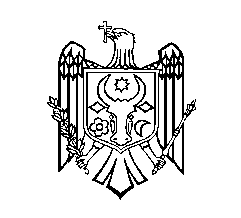 GUVERNUL  REPUBLICII  MOLDOVAHOTĂRÂRE nr. ____din                                        2023ChișinăuNr.d/oFactorii de risc din mediul ocupaţionalServiciile medicale profilacticeServiciile medicale profilacticeServiciile medicale profilacticeContraindicaţiiNr.d/oFactorii de risc din mediul ocupaţionalExamen medical la angajareExamen medical periodicPeriodicitateaContraindicaţii1234561. AGENŢI CHIMICI1. AGENŢI CHIMICI1. AGENŢI CHIMICI1. AGENŢI CHIMICI1. AGENŢI CHIMICI1. AGENŢI CHIMICI1.1.Acid acrilic, acrilaţi (monomeri), metilmetaacrilat- examen clinic general,- spirometrie- examen clinic general, - spirometrieanual- bronhopneumopatii cronice, inclusiv astmul bronşic (în funcţie de rezultatele spirometriei)1.2.Acid cianhidric şi compuşi cianici, cu excepţia cianamidei calcice- examen clinic general,- ECG - spirometrie- hemogramă - examen psihologic,       la indicaţiamedicului de medicina muncii sau cu competențe în medicina muncii- examen clinic general,- tiocianaţi în urină, la sfârșitul schimbului de lucru - ECG  - hemogramă  - spirometrie anual - boli cronice ale sistemului nervos central  - boli sau deformaţii care împiedică purtarea măştii  - bronhopneumopatii cronice, inclusiv astmul bronşic (în funcţie de rezultatele spirometriei)  - anemie  - boli ale aparatului cardiovascular  - etilism cronic  - anosmie  - afecţiuni tiroidiene 1.3.Acizi organici şi derivaţi (anhidride, lactone, halogenuri acide, nitrili şi amide)- examen clinic general, - spirometrie- examen clinic general, - spirometrieanual- bronhopneumopatii cronice, inclusiv astmul bronşic (în funcţie de rezultatele spirometriei)  1.4.Acrilamidă- examen clinic general, - examen clinic general, anual- boli cronice ale sistemului nervos central şi periferic  1.5.Acrilonitril şi metaacrilonitril- examen clinic general, ,- spirometrie - ECG- examen clinic general, - tiocianaţi în urină, la sfârșitul schimbului de lucru - examen sumar de urină  - spirometrie   - ECG anual- bronhopneumopatii cronice, inclusiv astmul bronşic (în funcţie de rezultatele spirometriei)  - dermatoze  - boli cronice ale aparatului cardiovascular  1.6.Alcool metilic  - examen clinic general,- testare a acuităţii vizuale şi a câmpului vizual- examen clinic general,- alcool metilic în urină, la sfârșitul schimbului de lucru - testare a acuităţii vizuale şi a câmpului vizualanual- boli ale nervului optic şi/sau ale retinei  - boli cronice ale sistemului nervos central şi periferic  - etilism cronic  1.7.Alcooli (cu excepţia alcoolului metilic)  - examen clinic general,- hemogramă (pentru metilciclohexanol) - spirometrie - examen clinic general,- hemogramă (pentru metilciclohexanol) - determinarea acetonei în urină (pentru alcool izopropilic), la sfârșitul schimbului de lucru- spirometrieanual- bronhopneumopatii cronice pentru alcoolul alilic, inclusiv astmul bronşic (în funcţie derezultatele spirometriei)  - dermatoze  - leucopenii pentru metilciclohexanol  1.8.Aldehide- examen clinic general,- spirometrie  - RPS  - examen clinic general, - RPS, la indicaţia medicului în  medicina muncii sau cu competențe în medicina muncii- spirometrie  anual- bronhopneumopatii cronice, inclusiv astmul bronşic (în funcţie de rezultatele spirometriei)  - dermatoze  1.9.Amine alifatice- examen clinic general,- spirometrie- examen clinic general,- spirometrieanual- bronhopneumopatii cronice, inclusiv astmul bronşic (în funcţie de rezultatele spirometriei) 1.10.Amine aromatice carcinogene (benzidină, -  şi - naftilamină, auramină, 4- aminodifenil, 2- acetilaminofluoren, dimetilaminoazobenzen, aminoazotoluen etc.)- examen clinic general,- examen sumar de urină (urobilinogen)  - creatinină sanguină  - hemogramă  - examen clinic general,- examen sumar de urină (urobilinogen)  - determinarea benzidinei în urină (pentru benzidină)  - hemogramă   - examen citologic al exfoliatului vezical, la 10 ani de la angajare, apoi anual  anual- nefropatii cronice - anemie  1.11.Amoniac- examen clinic general, - spirometrie  - RPS- examen clinic general, - spirometrie   - RPS, la indicaţia medicului de medicina muncii  anual- bronhopneumopatii cronice, inclusiv astmul bronşic (în funcţie de rezultatele spirometriei) 1.12.Anhidridă ftalică- examen clinic general, - spirometrie  - examen clinic general, - spirometrieanual- bronhopneumopatii cronice, inclusiv astmul bronşic (în funcţie de rezultatele spirometriei)  1.13.Arsen şi compuşii săi (cu excepţia hidrogenului arseniat)- examen clinic general- spirometrie  - hemogramă- ECG- examen clinic general, - spirometrie - hemogramă- ECG  - arsenurie (la sfârșitul săptămânii de lucru), la indicaţia medicului  de medicina muncii  sau cu competențe în medicina munciianual- hepatopatii cronice  - nefropatii cronice  - boli cronice ale sistemului nervos central şi periferic  - bronhopneumopatii cronice, inclusiv astmul bronşic (în funcţie de rezultatele spirometriei)  - anemie  - cardiopatii cronice, aritmii, hipertensiune arterială severă  1.14.Bariu (compuşi solubili)- examen clinic general, - ECG- RPS- examen clinic general, - ECG- RPS la indicatia medicului  de medicina muncii  sau cu competențe în medicina muncii- spirometrie anual- cardiopatii cronice  1.15.Benzen- examen clinic general,- hemograma,- spirometrie  - ALT, AST, gamma GGT- examen clinic general, -hemograma, - fenoli urinari totali, la sfârșitul schimbului de lucru - semestrialsau acid S-fenilmercapturic urinar, la sfârșitul schimbului de lucru -anual- ALT, AST, GGT  - spirometrie   anual- femei gravide sau lehuze- tineri sub 18 ani  - hepatopatii cronice  - boli ale sistemului nervos central  - stomac operat- afecțiuni hematologice  1.16.Benzochinonă şi produşi de oxidare ai hidrochinonei- examen clinic general (atenţie: ochi, tegumente) - examen clinic general (atenţie: ochi, tegumente) anual- patologia anexelor oculare- dermatoze1.17.Beriliu şi compuşi- examen clinic general, - spirometrie  - RPS - examen clinic general, - RPS, la indicaţia medicului de medicina muncii sau cu competențe în medicina muncii- spirometrie-hemogramă - dozarea beriliului în urină, la sfârșitul schimbului de lucru anual- bronhopneumopatii cronice, inclusiv astmul bronşic (în funcţie de rezultatele spirometriei) - afecţiuni hematologice  1.18.Brom- examen clinic general (atenţie: tegumente, aparat respirator)- spirometrie- examen clinic general (atenţie: tegumente, aparat respirator)  - spirometrie anual- bronhopneumopatii cronice, inclusiv astmul bronşic (în funcţie de rezultatele spirometriei)  1.19.Cadmiu metalic (pulberi şi fumuri)  - examen clinic general, - hemogramă  - examen sumar de urină (proteinurie)  - spirometrie- examen clinic general, - hemogramă   - examen sumar de urină (atenţie: proteinurie) la sfârșitul schimbului de lucru   - cadmiurie, la sfârșitul schimbului de lucru- spirometrie anual- nefropatii cronice- anemii  - bronhopneumopatii cronice, inclusiv astmul bronşic (în funcţie de rezultatele spirometriei)- emfizem pulmonar- tulburări ale metabolismului calciului 1.20Carbamaţiexamen clinic general, - spirometrieexamen clinic general, - şi în timpul campaniei de lucru - săptămânal  - colinesteraza eritrocitară sau serică în timpul campaniei de lucru, din 10 în 10 zile sau după o expunere severă accidentală  - spirometrie anual - bronhopneumopatii cronice, inclusiv astmul bronşic (în funcţie de rezultatele spirometriei)  - boli cronice sau deformaţii care împiedică purtarea măştii de protecţie  - boli cronice ale sistemului nervos 1.21.Cetone  - examen clinic general, (atenţie: ochi, tegumente) , -spirometrie- examen clinic general, (atenţie: ochi, tegumente) - acetonurie, la sfârșitul schimbului de lucru    (numai pentru acetonă)  - metiletilcetonurie (numai pentru metiletilcetonă) la sfârșitul schimbului de lucru     - spirometrieanual-  bronhopneumopatii cronice, inclusiv astmul bronşic (în funcţie de rezultatele spirometriei)  - boli cronice ale sistemului nervos central şi periferic (pentru expunerea lametil-n-butilcetonă(2-hexanona), metil-n-propilcetona  (2-pentanona), metilisobutilcetona (4-metil-2-pentanona), etil-n-butilcetona(3-heptanona), metil-n-amilcetonă(2-heptanona)1.22Chinone  - examen clinic general (atenţie: ochi) - examen clinic general    (atenţie: ochi)anual- boli cronice ale anexelor oculare-1.23Cianamidă calcică- examen clinic general, (atenţie: tegumente, aparat respirator, etilism cronic)- examen clinic general,  (atenţie: tegumente, aparat respirator, etilism cronic)anual- etilism cronic  1.24Clor şi compuşi (în afara hidrocarburilor clorurate)  - examen clinic general, - spirometrie  - examen clinic general, - spirometrie   - RPS, la indicaţia medicului de medicina muncii  sau cu competențe în medicina munciianual- bronhopneumopatii cronice, inclusiv astmul bronşic (în funcţie de rezultatele spirometriei) - boli cardiace cronice  1.25Clorcian şi clorură de cianuril  - examen clinic general (atenţie: sistemul nervos central şi periferic)- spirometrie  - ECG  - RPS  - examen clinic general (atenţie: sistemul nervos central şi periferic)- spirometrie  - ECG   - RPS, la indicaţia medicului de medicina muncii  - tiocianaţi în urină, la sfârșitul schimbului de lucru   - hemogramă anual- bronhopneumopatii cronice, inclusiv astmul bronşic (în funcţie de rezultatele spirometriei)  - boli cronice ale sistemului nervos central  - boli cronice ale aparatului cardiovascular: boală arterială periferică, boală cardiacă ischemică, valvulopatii  - hepatopatii cronice  - etilism cronic  1.26Clorură de vinil- examen clinic general, - ALT, AST, GGT  - hemograma ( atenție trombocite) - spirometrie  - examen clinic general, - spirometrie    - ALT, AST, GGT  - hemograma ( atentie trombocite)- radiografia mâinilor, la necesitate  - test presor la rece  - fosfatază alcalină   - examen sumar de urină (urobilinogen) anual- hepatopatii cronice  - arteriopatii  - sindrom Raynaud, boala Raynaud- sclerodermie  - afecţiuni osoase difuze  - trombocitopenii  1.27Cobalt (oxizi, săruri)- examen clinic general (atenţie: aparat respirator)  - spirometrie- examen clinic general (atenţie: aparat respirator)  - cobalturie la sfârşitul săptămânii de lucru   - spirometrieanual- bronhopneumopatii cronice, inclusiv astm bronşic (în funcţie de rezultatele spirometriei)- boli alergice  1.28Crezoli- examen clinic general, - hemogramă  - examen sumar de urină (urobilinogen)  - ALT, AST, GGT  - spirometrie  - examen clinic general, - hemogramă  - examen sumar de urină (urobilinogen) - ALT, AST, GGT - spirometrie anual- nefropatii cronice  - hepatopatii cronice  - anemie  - hipertensiune arterială - bronhopneumopatii cronice, inclusiv astmul bronşic (în funcţie de rezultatele spirometriei)  1.29Crom şi compuşi- examen clinic general   (atenţie: căi aeriene superioare -ulceraţie, perforaţie sept nazal pentru cromul hexavalent)   - hemogramă  - spirometrie  - RPS  - examen clinic general,  (atenţie: căi aeriene superioare - ulceraţie, perforaţie sept nazal pentru cromul hexavalent)  - spirometrie - RPS la necesitate- cromurie, la sfârșitul săptămânii de lucru  - examen citologic al sputei, la 10 ani de la angajare, apoi din 3 în 3 anianual- bronhopneumopatii cronice, inclusiv astmul bronşic (în funcţie de rezultatele spirometriei)  - hepatopatii cronice  - anemii  1.30Cupru (fumuri şi pulberi)- examen clinic general (atenţie: aparat respirator)   - spirometrie  - examen clinic general (atenţie: aparat respirator) - spirometrie   - RPS la indicaţia medicului de medicina muncii anual- bronhopneumopatii cronice, inclusiv astmul bronşic (în funcţie de rezultatele spirometriei)1.31Decaboran, pentaboran- examen clinic general,  (atenţie: sistemul nervos, stare psihică)   - ALT, AST, GGT  - examen sumar de urină (urobilinogen)- examen clinic general,  (atenţie: sistemul nervos, stare psihică)  - ALT, AST, GGTanual- boli organice ale sistemului nervos central- hepatopatii cronice  1.32Diazometan, nitrozometil uretan, nitrozometil uree- examen clinic general, - spirometrie  - examen clinic general, - spirometrie anual- bronhopneumopatii cronice, inclusiv astmul bronşic (în funcţie de rezultatele spirometriei)1.33Diboran - examen clinic general- spirometrie- examen clinic general -spirometrie anual- bronhopneumopatii cronice, inclusiv astmul bronşic (în funcţie de rezultatele spirometriei)- boli cronice ale aparatului cardiovascular1.34Difenil şi derivaţi (- metan, - etan, - eter), decalină, tetralină, difeniloxid  - examen clinic general,  (atenţie: tegumente, aparat respirator)  - spirometrie  - ECG- examen clinic general,  (atenţie: tegumente, aparat respirator)  - ECG   - spirometrieanual- bronhopneumopatii cronice, inclusiv astmul bronşic (în funcţie de rezultatele spirometriei)- HTA evoluție severă 1.35Dimetilformamidă, dimetil acetamidăexamen clinic general, - examen sumar de urină (urobilinogen)  - ALT, AST, GGTexamen clinic general, - examen sumar de urină (urobilinogen)- ALT, AST, GGT, alte teste hepatice stabilite de medicul de medicina muncii   - metilformamidă în urină (pentru dimetilformamidă) la sfârșitul schimbului de lucru - n-metilacetamidă în urină (pentru n-dimetilacetamidă)  la sfârșitul săptămânii de lucru anual- hepatopatii cronice  1.36Dimetilnitrozamină  - examen clinic general, - examen sumar de urină (urobilinogen)  - ALT, AST, GGT- examen clinic general, examen sumar de urină (urobilinogen)  - ALT, AST, GGT, alte teste hepatice, la indicaţia medicului de medicina muncii anual- hepatopatii cronice  1.37Dimetilsulfat- examen clinic general, - ALT, AST, GGT, alte teste hepatice stabilite de medicul de medicina muncii  - creatinină sanguină  - examen sumar de urină (urobilinogen)  - spirometrie- examen clinic general, - ALT, AST, GGT, alte teste hepatice, la indicaţia medicului de medicina muncii - creatinină sanguină  - examen sumar de urină (urobilinogen) - spirometrieanual- bronhopneumopatii cronice, inclusiv astmul bronşic (în funcţie de rezultatele spirometriei) - hepatopatii cronice  - nefropatii cronice  1.38Dinitrofenol, dinitrocrezol, dinitrobutil fenol- examen clinic general, - spirometrie  - examen clinic general, - spirometrie  anual- bronhopneumopatii cronice, inclusiv astmul bronşic (în funcţie de rezultatele spirometriei)- hipertiroidie1.39Dioxan (dietilendioxid)- examen clinic general, - examen sumar de urină (urobilinogen)  - creatinină sanguină  - spirometrie  - ALT, AST, GGT, la necesitate alte teste hepatice stabilite de medicul în medicina muncii sau cu competențe în medicina muncii- examen clinic general, - examen sumar de urină (urobilinogen)   - creatinină sanguină   - ALT, AST, GGT, alte teste hepatice, la indicaţia medicului de medicina muncii - spirometrie  anual- boli cronice ale sistemului nervos central  - nefropatii cronice  - hepatopatii cronice  - bronhopneumopatii cronice, inclusiv astmul bronşic (în funcţie de rezultatele spirometriei) 1.40Dioxid de sulf (inclusiv acid sulfuric)- examen clinic general, - spirometrie  - RPS- examen clinic general, - spirometrie - RPS, la indicaţia medicului de medicina muncii anual- bronhopneumopatii cronice, inclusiv astmul bronşic (în funcţie de rezultatele spirometriei)1.41Esteri organo-fosforici- examen clinic general- examen clinic general,  - determinarea colinesterazei serice sau eritrocitare – în timpul campaniei de lucru, din 10 în 10 zile sau după o expunere severă accidentală  anual- boli ale sistemului nervos central şi periferic  - boli cronice care împiedică portul măştii şi al costumului de protecţie1.42Eteri şi derivaţi  - examen clinic general, - hemogramă (pentru fenil –glicidil-eter) - spirometrie  - examen clinic general, - hemogramă (pentru fenil – glicidil-eter)- spirometrie  anual- afecţiuni psihice, inclusiv nevrozele manifeste - anemie (pentru fenil –glicidil-eter)- bronhopneumopatii cronice, inclusiv astmul bronşic (în funcţie de rezultatele spirometriei)1.43Etilenclorhidrină, monoclorhidrină, diclorhidrină, epiclorhidrină- examen clinic general,  - examen sumar de urină (urobilinogen)- spirometrie  - examen clinic general, , - examen sumar de urină (urobilinogen)- spirometrie   - creatinină sanguină  anual- boli cronice ale sistemului nervos central  - boli psihice  - hepatopatii cronice  - nefropatii cronice  - bronhopneumopatii cronice, inclusiv astmul bronşic (în funcţie de rezultatele spirometriei1.44Etilenimină, propilenimină- examen clinic general, - spirometrie  - examen clinic general, - spirometrieanual- bronhopneumopatii cronice, inclusiv astmul bronşic (în funcţie de rezultatele spirometriei)   - hepatopatii cronice  - nefropatii cronice  1.45Etilenoxid- examen clinic general,  - spirometrie  - examen clinic general, - spirometrieanual- bronhopneumopatii cronice, inclusiv astmul bronşic (în funcţie de rezultatele spirometriei)- boli cronice ale sistemului nervos central  1.46Fenilhidrazine- examen clinic general, - hemogramă  - examen sumar de urină  - creatinină sanguină  - examen clinic general, - hemogramă, reticulocite (când există anemie)- examen sumar de urină  - creatinină sanguină anual- anemie  - trombocitopenii  - boli alergice  - nefropatii cronice  1.47Fenoli, omologii săi şi derivaţii lor halogenaţi- examen clinic general, - ALT, AST, GGT  - creatinină sanguină  - examen clinic general,- fenoli urinari totali, la sfârșitul schimbului de lucru   - dozarea pentaclorfenolului în urină (pentru pentaclorfenol)anual- bronhopneumopatii cronice  - nefropatii cronice  - hepatopatii cronice  1.48Fluor şi compuşi- examen clinic general, - spirometrie- examen clinic general,- determinarea fluorului în urină, la sfârșitul schimbului de lucru   - radiografia unui element al scheletului, la indicaţia medicului de medicina muncii- spirometrie   anual- bronhopneumopatii cronice, inclusiv astmul bronşic (în funcţie de rezultatele spirometriei)1.49Fluor acetat şi metilfluoracetat de sodiu- examen clinic general,  - ECG- examen clinic general, anual- boli cronice ale sistemului nervos central  - miocardiopatii  - hipoparatiroidii  - hipocalcemii  1.50Fosfor şi compuşi anorganici- examen clinic general, - hemogramă  - examen sumar de urină (urobilinogen)  - ALT, AST, GGT - ECG - examen clinic general, - hemogramă   - radiografia dentară şi a mandibulei, la indicaţia medicului de medicina muncii - examen sumar de urină  - ALT, AST, GGT - creatinină sanguină  - spirometrie   anual- boli cronice ale căilor respiratorii superioare  - hepatopatii cronice  - nefropatii cronice  - hipertiroidie manifestă  - stomatite ulcerative  - osteopatii cronice, leziuni ale mandibulei  1.51Fosgen (oxiclorură de carbon)- examen clinic general, (atenţie: aparat respirator)- spirometrie  - examen clinic general, (atenţie: aparat respirator) - spirometrie  anual- bronhopneumopatii cronice, inclusiv astmul bronşic (în funcţie de rezultatele spirometriei)  1.52Glicoli şi derivaţii halogenaţi- examen clinic general,  - hemogramă completă (în special pentru metil- şi butil- celosolv)  - examen sumar de urină  - examen clinic general, ,- examen sumar de urină   - creatinină sanguină   - hemogramă (în special pentru metil şi butil- celosolv)   anual- nefropatii cronice  - boli cronice ale sistemului nervos central  - hemopatii – numai pentru metil şi butil - celosolv  1.53Hidrazină, dimetilhidrazină- examen clinic general, - spirometrie  - examen clinic general, - spirometrie - hidrazinurie (pentru hidrazină) la sfârşitul schimbului de lucru   anual- bronhopneumopatii cronice, inclusiv astmul bronşic (în funcţie de rezultatele spirometriei)- hepatopatii cronice  1.54Hidrocarburi alifatice şi aromatice halogenate (în afară de clorura de vinil şi tetraclorura de carbon)- examen clinic general, - creatinină sanguină  - ALT, AST, GGT  - examen sumar de urină (urobilinogen)  - ECG- examen clinic general, - acid tricloracetic şi tricloretanol în urină, la sfârșitul schimbului de lucru   - acid trifluoroacetic în sînge, la sfârșitul schimbului de lucru   (pentru halotan)  - hexaclorbenzen în ser, la sfârșitul schimbului de lucru (pentru hexaclorbenzen)   -p-clorfenol total în urină, la sfârșitul schimbului de lucru (pentru clorbenzen)  - clorură de metilen în sânge, la sfârșitul schimbului de lucru (pentru clorură de metilen)- brom în sânge, la sfârşitul schimbului de lucru (pentru bromură de metil)-2,5diclorfenol total în urină, la sfârșitul schimbului de lucru (pentru 1,4 diclor benzenen)- examen sumar de urină (urobilinogen)   - creatinină sanguină - ALT, AST, GGT  anual- hepatopatii cronice  - nefropatii cronice  - boli cronice ale sistemului nervos central - boli psihice  - miocardiopatii cronice  - etilism cronic  1.55Hidrocarburi aromatice (în afară de benzen): toluen, xilen, naftalină etc.)- examen clinic general,    - hemogramă  - spirometrie  - ALT, AST, GGT (pentru toluen)
- examen sumar de urină (pentru toluen)
 - examen clinic general,  ,  - acid hipuric şi/sau orto- cresol în urină (pentru toluen) la sfârșitul schimbului de lucru   - acid metilhipuric în urină (pentru xilen) la sfârșitul schimbulu ide lucru        - hemogramă - spirometrie - ALT, AST, GGT (pentru toluen) 
examen sumar de urina (pentru toluen) anual- hepatopatii cronice
- boli cronice ale sistemului nervos central si periferic
- cataractă pentru naftalen
- femei gravide, femei care alăptează
- tineri sub 18 ani
1.56Hidrocarburi din petrol alifatice şi aliciclice (benzine, white-spirit, solvent nafta etc. )- examen clinic general, -spirometrie - examen clinic general, -spirometrieanual- boli cronice ale sistemului nervos central
- boli psihice, inclusiv nevrozele manifeste
- etilism cronic1.57Hidrocarburi policiclice aromatice produse din distilarea gudroanelor, a cărbunelui, a ţiţeiului şi a şisturilor bituminoase (antracen, benzantracen, 3-4-benzapiren, fenantren, metilcolantren etc.)  - examen clinic general, - spirometrie  - RPS- examen clinic general, (atenţie: tegumente, aparat respirator)  - spirometrie   - RPS, la 5 ani de la angajare, apoi din 3 în 3 ani- examen citologic al sputei,  la 10 ani de la angajare, apoi din 2 în 2 anianual- bronhopneumopatii cronice, inclusiv astmul bronşic (in funcţie de rezultatele spirometriei)
1.58Hidrogen arseniat şi stibiat- examen clinic general,  - hemogramă  - examen sumar de urină  - ECG  - ALT, AST,GGT  - examen clinic general, - hemogramă şi reticulocite   - examen sumar de urină (urobilinogen)  - ALT, AST, GGT  - creatinină sanguină  - arsen sau stibiu în urină, la sfârșitul săptămănii de lucru anual- anemie  - hepatopatii cronice  - nefropatii cronice  - boli cronice cardiace  - boli cronice ale sistemului nervos periferic1.59Hidrogen fosforat- examen clinic general, - spirometrie- ECG
- examen clinic general,  - spirometrie-pseudocolinesterază serică, la indicaţia medicului de medicina muncii  anual- bronhopneumopatii cronice, inclusiv astmul bronşic (în funcţie de rezultatele spirometriei)  - hepatopatii cronice  - boli cronice ale sistemului nervos central  1.60Hidrogen seleniat şi telurat- examen clinic general, - spirometrie  - examen clinic general, - spirometrie   - telur în urină (pentru telur şi compuşi) la sfârșitul schimbului de lucruanual- bronhopneumopatii cronice, inclusiv astmul bronşic (în funcţie de rezultatele spirometriei) - hepatopatii cronice  1.61Hidrogen sulfurat- examen clinic general, - spirometrie  - RPS- examen clinic general, - RPS, la indicaţia medicului de medicina muncii - spirometrie  anual- bronhopneumopatii cronice, inclusiv astmul bronşic (în funcţie de rezultatele spirometriei)  - anosmie  1.62Insecticide organoclorurate (DDT, HCH) - examen clinic general- ALT, AST- ECG- spirometrie- examen clinic general - ALT, AST - ECG - spirometrie - DDT în sânge la sfârşitul schimbului de lucru anualContraindicaţii:- boli cronice ale sistemului nervos central- epilepsie- dermatoze- hepatopatii cornice- boli cronice cardiace (aritmii, tulburări de conducere)1.63Izocianaţi  - examen clinic general, - spirometrie  - RPS  - examen clinic general, - RPS, la indicaţia medicului de medicina muncii - spirometrieanual- bronhopneumopatii cronice, inclusiv astmul bronşic (în funcţie de rezultatele spirometriei) 1.64Mangan- examen clinic general,  (atenţie: sistem nervos central şi periferic, stare psihică) examen clinic general,  (atenţie: status psihoemoţional, tulburări de mers, disartrie, sialoree) - manganurie, la sfârșitul schimbului de lucruanual- boli cronice ale sistemului nervos 1.65Mercaptani- examen clinic general,   (atenţie: stare psihică)- spirometrie- examen clinic general,- spirometrieanual- boli cronice ale sistemului nervos central  - boli psihice  1.66Mercur metalic şi compuși anorganici şi organici- examen clinic general  (atenţie: sistem nervos central şi periferic,stare psihică, tiroidă, cavitate bucală)
- creatinină sanguină
- examen clinic general (atenţie: examinarea cavităţii bucale, status psihoemoţional, modificare a scrisului) 
- mercur in urină (la începutul schimbului următor) 
- mercur în sânge, la sfârşitul schimbului de lucru 
- creatinină sanguină anual- boli cronice ale sistemului nervos, boli psihice, inclusiv nevrozele manifeste
- boli endocrine: hipertiroidie, hipoparatiroidie
- nefropatii cronice
1.67Monoxid de carbon- examen clinic general, 
- ECG
- hemogramă
 - examen clinic general,  
- ECG  -carboxihemoglobinemie, la indicaţia medicului de medicina muncii anual
- boli cronice ale sistemului nervos central
- boli ale aparatului cardiovascular 
- anemie
- epilepsie
1.68Nichel şi compusi (în afara nichelului carbonil)- examen clinic general 
- spirometrie
- RPS
 - examen clinic general, - nichel in urină, la sfârșitul schimbului de lucru 
- RPS, la indicaţia medicului de medicina muncii 
- spirometrie 
- examen citologic al sputei la muncitorii de la rafinarea nichelului, la 10 ani de la angajare, apoi o dată la 2 anianual
- bronhopneumopatii cronice, inclusiv astmul bronsic (in funcţie de rezultatele spirometriei)
1.69Nichel carbonil şi alţi carbonili metalici- examen clinic general, 
- hemogramă
- ECG
- examen clinic general, 
- nichel în urină la sfârșitul schimbului de lucru – carboxihemoglobinemie, la sfârșitul schimbului de lucru 
- hemogramă 
- spirometrie anual- bronhopneumopatii cronice, inclusiv astmul bronşic (in funcţie de rezultatele spirometriei)
- cardiopatii cronice
- anemie- boli cronice ale sistemului nervos central1.70Nicotină - examen clinic general
- ECG- examen clinic generalanual- boală cardiacă ischemică
- epilepsie
- arteriopatii periferice1.71Nitro- şi aminoderivaţi ai hidrocarburilor aromatice(în afară de amine carcinogene, trinitrotoluen şi trinitrofenol)- examen clinic general, 
- hemogramă
- examen sumar de urină (urobilinogen)
- ECG
- ALT, AST, GGT
- examen clinic general,   
- hemogramă, la sfârșitul schimbulu ide lucru 
- methemoglobinemie, la sfârșitul schimbului de lucru (pentru nitrobenzen) 
- paranitrofenol urinar total, la sfârșitul schimbului de lucru (pentru nitrobenzen) 
- examen sumar de urină (urobilinogen) 
- ALT, AST, GGT 
- creatinină sangvinăanual- anemie
- hepatopatii cronice
- cardiopatii cronice
- etilism cronic
- boli alergice
- dermatoze1.72Oxid de calciu, hidroxid de sodiu, hidroxid de potasiu- examen clinic general
- spirometrie- examen clinic general
- spirometrie 
anual- bronhopneumopatii cronice, inclusiv astmul bronşic (in funcţie de rezultatele spirometriei)
1.73Oxizi de azot (inclusiv acid azotic)- examen clinic general (atenţie: ochi, aparat respirator)
- spirometrie
- RPS- examen clinic general,  
- RPS, la indicaţia medicului de medicina muncii 
- spirometrie anual- bronhopneumopatii cronice, inclusiv astmul bronşic (in funcţie de rezultatele spirometriei)
1.74Ozon- examen clinic general
- spirometrie
- ECG- examen clinic general 
- spirometrie 
- ECG anual- bronhopneumopatii cronice, inclusiv astmul bronşic (în funcţie de rezultatele spirometriei)
- boală cardiacă ischemică1.75Piridină, omologi şi derivaţi (aminopiridină, cloropiridină,picoline – metilpiridine, piperidină)- examen clinic general, 
- spirometrie- examen clinic general,  
- examen sumar de urină (urobilinogen) 
- ALT, AST, GGT alte teste hepatice, la indicaţia medicului de medicina muncii 
- creatinină sanguină anual- bronhopneumopatii cronice, inclusiv astmul bronşic (in funcţie de rezultatele spirometriei)
- boli neuropsihice cronice
- nefropatii cronice
- hepatopatii cronice
1.76Platină (săruri complexe solubile)- examen clinic general
- spirometrie- examen clinic general  
- spirometrie anual- bronhopneumopatii cronice, inclusiv astmul bronşic (in funcţie de rezultatele spirometriei)1.77Plumb metalic, oxizi de plumb şi compuşi anorganici- examen clinic general, 
- hemogramă
- creatinină sangvină
- uroporfirine urinare
- ECG
- examen clinic general,   -acid deltaaminolevulinic in urină, la sfârşitul schimbului de lucru  
- protoporfirină liberă eritrocitară in sânge, la sfârşitul schimbului de lucru 
- plumbemie la sfârşitul schimbului de lucru 
- hemogramă 
- creatinină sanguină 
- EMG,  la indicaţia medicului de medicina munciianual- boli cronice ale aparatului cardiovascular (HTA, boală cardiacă ischemică)
- boli cronice ale sistemului nervos
- afecţiuni psihice
- anemie
- porfirii
- nefropatii cronice
- femei in perioada de fertilitate
- minori sub 18 ani
1.78Propiolactonă (beta-propiolactonă)- examen clinic general
- ALT, AST, GGT- examen clinic general 
- ALT, AST, GGTanual- hepatopatii cronice1.79Răşini epoxidice- examen clinic general
- spirometrie
- RPS
- examen clinic general 
- RPS, la indicaţia medicului de medicina muncii 
- spirometrieanual- bronhopneumopatii cronice, inclusiv astmul bronşic (in funcţie de rezultatele spirometriei)1.80Seleniu şi compuşi, (în afară de hidrogenul seleniat)- examen clinic general
- spirometrie- examen clinic general 
- spirometrie 
anual- bronhopneumopatii cronice, inclusiv astmul bronşic (in funcţie de rezultatele spirometriei)1.81Staniu (compuşi organici)- examen clinic general, 
- RPS
- examen clinic general,  
- RPS, la indicaţia medicului de medicina muncii anual- boli cronice ale sistemului nervos central
1.82Stibiu şi compuşi (în afară de hidrogen stibiat)- examen clinic general, 
- spirometrie- examen clinic general,  
- examen sumar de urină (urobilinogen) 
- spirometrie 
- stibiu în urină, la sfârșitul schimbului de lucru 
- RPS, la indicaţia medicului de medicina muncii anual- bronhopneumopatii cronice, inclusiv astmul bronşic (in funcţie de rezultatele spirometriei)
- polinevrite1.83Stiren- examen clinic general,  - hemogramă- examen clinic general,
- acid mandelic urinar, la sfârşitul schimbului de lucru sau fenilglioxalic urinar, la sfârşitul schimbului de lucru ori stiren în sânge, la sfârşitul schimbului de lucru (pentru stiren) hemogramă  
- TS, TC, teste de fragilitate vasculară Semestrial(examenul clinic general se va efectua anual)
- hemopatii
- boli cronice ale sistemului nervos central
1.84Sulfura de carbon- examen clinic general, 
- ECG
- examen clinic general, ,
- acid 2-tio-tiazolidin 4 carboxilic urinar, la sfârşitul schimbului de lucru  
- test iodazidic, la sfârşitul schimbului de lucru
- ECG şi EMG,  la indicaţia medicului de medicina muncii anual- boli cronice ale sistemului nervos
- boli psihice (inclusiv nevrozele)
- boală cardiacă ischemică
- hipertensiune arterială formă severă
- etilism cronic
- hepatopatii cronice
- nefropatii cronice1.85Taliu şi compuşi- examen clinic general (atenţie: sistem nervos, TA)- examen clinic general,   (atenţie: sistem nervos,cădere a părului, colorare în negru a rădăcinii firului de păr)
- spirometrie 
- taliu în urină anual- boli cronice ale sistemului nervos
- etilism cronic
- hipertensiune arterială formă severă
1.86Telur şi compuşi (în afara hexafluorurii de telur - vezi fluor)- examen clinic general, 
- spirometrie- examen clinic general,  
- telur în urină la sfârşitul schimbului de lucru 
- spirometrie anual- boli cronice ale sistemului nervos central şi periferic
- bronhopneumopatii cronice, inclusiv astmul bronşic (in funcţie de rezultatele spirometriei)1.87Terebentină- examen clinic general
- examen sumar de urină
- spirometrie- examen clinic general 
- examen sumar de urină 
- spirometrie anual- nefropatii cronice
1.88Tetraclorură de carbon- examen clinic general,
- examen sumar de urină (urobilinogen)
- ALT, AST, GGT
- creatinină sanguină- examen clinic general,
- examen sumar de urină (urobilinogen) 
- ALT, AST, GGT 
- creatinină sanguinăanual- hepatopatii cronice
- nefropatii cronice
- boli cronice ale sistemului nervos central
- boli psihice
- afecţiuni cronice ale aparatului cardiovascular
- etilism cronic1.89Tetraoxid de osmiu- examen clinic general
- spirometrie- examen clinic general  
- spirometrieanual- bronhopneumopatii cronice, inclusiv astmul bronşic (în funcţie de rezultatele spirometriei)
1.90Triclorură, pentaclorură şi pentasulfură de fosfor etc.- examen clinic general
- spirometrie
- examen clinic general 
- spirometrieanual- bronhopneumopatii cronice, inclusiv astmul bronşic (în funcţie de rezultatele spirometriei)1.91Trimetilen, trinitramină- examen clinic general- examen clinic generalanual
- boli cronice ale sistemului nervos central
- epilepsie
- boli psihice cronice1.92Trinitrotoluen şi trinitrofenol- examen clinic general 
- hemogramă
- examen sumar de urină (urobilinogen)
- ECG
- ALT, AST, GGT- examen clinic general 
- testare a acuităţii vizuale şi a câmpului vizual 
- spirometrie 
- hemogramă 
- examen sumar de urină (urobilinogen) 
- ALT, AST, GGT 
- methemoglobinemie, la sfârşitul schimbului de lucru anual- anemie
- nefropatii cronice
- hepatopatii cronice
- boli cronice cardiovasculare
- tulburări cristaliniene
- etilism cronic
- boli alergice
1.93Uleiuri minerale, gudroane, smoală, negru de fum- examen clinic general (atenţie la examenul tegumentelor)  - spirometrie
- RPS
- examen clinic general (atenţie la examenul tegumentelor)  
- spirometrie - RPS, la 5 ani de la angajare, apoi din 3 în 3 anianual- bronhopneumopatii cronice, inclusiv astmul bronsic (în funcţie de rezultatele spirometriei)
1.94Vanadiu (pentaoxid de vanadiu și alți oxizi)- examen clinic general
- spirometrie- examen clinic general 
- spirometrie  - vanadiu in urină, la sfârşitul schimbului de lucruanual
- bronhopneumopatii cronice, inclusiv astmul bronsic (in functie de rezultatele spirometriei)
1.95Vinilcarbazol- examen clinic general, 
- hemogramă
- examen sumar de urină (urobilinogen)- ALT, AST, GGT- examen clinic general,    
- hemogramă 
- examen sumar de urină (urobilinogen) 
- ALT, AST, GGT, alte teste hepatice, la indicaţia medicului în  medicina muncii anual- hepatopatii cronice
- boli neuropsihice cronice
- anemie
- leucopenii1.96Warfarină și alte cumarinice- examen clinic general, 
- hemogramă
- timp de sângerare, timp de coagulare, timp de protrombină
- examen sumar de urină pentru determinarea hematuriei- examen clinic general,  
- hemogramă 
- coagulogramă 
- examen sumar de urină pentru determinarea hematurieianual- diateze hemoragipare
- anemie
1.97Zinc şi compuşi- examen clinic general, (atenţie:  tegumente, aparat respirator), 
- spirometrie- examen clinic general, (atenţie:  tegumente, aparat respirator), 
- spirometrie 
- RPS, la indicaţia medicului de medicina muncii anual- bronhopneumopatii cronice, inclusiv astmul bronsic (în funcţie de rezultatele spirometriei)
2. AGENŢI FIZICI2. AGENŢI FIZICI2. AGENŢI FIZICI2. AGENŢI FIZICI2. AGENŢI FIZICI2. AGENŢI FIZICI2.1.Câmpuri electromagnetice neionizante din banda 0-300 GHz- examen clinic general-  testare a acuităţii vizuale şi a câmpului vizual- ECG  - glicemie  - hemogramă completă- examen clinic general- testare a acuităţii vizuale şi a câmpului vizual - ECG  - glicemie  - hemogramăanual - boli cronice ale sistemului nervos central  - boli psihice, inclusiv nevrozele manifeste  - boli cronice ale aparatului cardiovascular  - afecţiuni hematologice (leucemii)  - boli endocrine: tiroidei, hipofizei, gonadelor  - cataractă, glaucom, atrofie optică  - diabet zaharat  2.2.Presiune atmosferică crescută- examen clinic general- ECG -  testare a acuităţii vizuale şi a câmpului vizual -audiogramă-spirometrie- examen clinic general - ECG-  testare a acuităţii vizuale şi a câmpului vizual -audiogramă-spirometrieanual - obezitate:  peste 20% din greutatea normală  - etilism cronic  - boli cronice : otite, sinuzite, catar ototubar  - bronhopneumopatii cronice, inclusiv astmul bronşic (în funcţie de rezultatele spirometriei)  - boli cronice ale aparatului cardiovascular: hipertensiune arterială severă, boală cronică ischemică, valvulopatii, arteriopatie cronică obliterantă  - osteoartropatii inflamatorii sau degenerative  - boli cronice ale sistemului nervos central sau periferic  - retinite, glaucom  - afecţiuni endocrine  2.3.Radiaţii infraroşii- examen clinic general-  testare a acuităţii vizuale - examen clinic general -  testare a acuităţii vizuale anual- keratite, cataractă, retinopatii - dermatoze  2.4.Radiaţii laser- examen clinic general, ,-  testare a acuităţii vizuale şi a câmpului vizual - examen clinic general,-  testare a acuităţii vizuale şi a câmpului vizual anual - conjunctivite şi keratite cronice- cataractă  - glaucom  - retinopatii  2.5.Ultrasunete şi infrasunete- examen clinic general (atenţie: sistemul nervos central) - examen clinic general (atenţie: sistemul nervos central)  anual - boli cronice ale sistemului nervos central2.6.Radiaţii ultraviolete- examen clinic general (atenţie: ochi, tegumente,  aparat respirator)- examen clinic general (atenţie: ochi, tegumente,  aparat respirator)- testare a acuităţii vizuale si a câmpului vizual anual - conjunctivite şi keratite cronice - dermatoze  - leziuni precanceroase ale pielii  2.7.Temperatură ridicată şi iradieri termice intensive- examen clinic general
- ECG (cu ECG de efort, la indicaţia medicului în medicina muncii)
- glicemie
- examen sumar de urină
- examen clinic general- ECG   - glicemie   - examen sumar de urină   - ionogramă, la indicaţia medicului de medicina muncii  anual- boli cronice ale aparatului cardiovascular
- insuficienţă corticosuprarenaliană
- hipertiroidie
- hipotiroidie
- dermatoze cronice
- obezitate (IMC > 35 kg/m^2)
- capacitate sudorală diminuată prin absenţa sau hipoplazia glandelor sudoripare (displazia ectodermică ereditară)
- diabet zaharat, alcoolism cronic
- mucoviscidoză
- perioadă de convalescenţă după o afecţiune medicală acută sau o intervenţie chirurgicală
- afecţiuni neuropsihice
- intoleranţă idiopatică la căldură 2.8.Temperatură scăzută- examen clinic general  - ECG- examen sumar de urină  - examen clinic general- ECGanual- bronhopneumopatii cronice, inclusiv astmul bronşic (în funcţie de rezultatele spirometriei)  - otite, mastoidite, sinuzite cronice  - boli cronice ale aparatului  cardiovascular: boală ischemică cronică, hipertensiune arterială severă, valvulopatii, arteriopatie cronică obliterantă  - sindromul Raynaud  - dermatite a frigore  - nefropatii cronice  - boli imunitare cu anticorpi precipitanţi la rece (crioglobulinemii)  - afecţiuni musculoosteoarticulare cu puseuri repetate  2.9.Vibraţii mecanice (locale şi generale)- examen clinic general- examen clinic general- examen radiologic al coloanei vertebrale pentru vibraţiile aplicate întregului corp, la indicaţia medicului de medicina muncii - examen radiologic al membrelor superioare pentru vibraţiile aplicate sistemului mână-braţ, laindicaţia medicului în medicina munciiAlte investigații specifice in dependență de zona expusă – la indicația medicului de medicina munciianual - arterită, arteriopatie cronică obliterantă  - artrite sau artroze ale articulaţiilor supuse acţiunii vibraţiilor  - sindromul Raynaud, boala Raynaud  - polineurite  - miozite, tenosinovite ale muşchilor şi tendoanelor supuse acţiunii vibraţiilor  2.10.Zgomot  - examen clinic general- audiogramă  - examen clinic general- audiogramă  anual - boli cronice ale urechii medii şi interne  - psihopatii, nevroze manifeste  - hipertensiune arterială gradul III, formă medie sau severă, asociată cu alţi factori de risc HipoacuzieSurditate forma ușoară 2.11.Radiaţii ionizante- examen clinic general, se va insista pe anamneza familială, personală și profesională referitoare la expunerile neprofesionale la radiațiile ionizante, la expunerile medicale în scop diagnostic sau terapeutic și la eventuale tratamente cu substanțe cu acțiune medulostimulatoare și meduloinhibitoare; - hemogramă completă, număr reticulocite;- test citogenetic, la indicaţia medicului în medicina muncii;- examen oftalmologic (specialist) pentru activități cu surse de neutroni sau particule grele și pentru cei care lucrează în imagistică;- examen psiholologic, examen psihiatric examen neurologic (specialist), examen oftalmologic, examen ORL, pentru operatorii care lucrează nemijlocit la comanda centralelor nuclearoelectrice și a reactorilor nucleari1. pentru toate categoriile de personal expus la radiaţii ionizante- examen clinic general anual
A. Pentru toate categoriile de activităţi nucleare:
1. stări fiziologice:
- vârsta sub 18 ani
- sarcină, dacă nu se asigură de către angajator expunerea embrionului sub 1 mSv în perioada restantă de sarcină
- sarcină si alăptare pentru contaminarea internă
2. boli actuale:
- boli psihice
- etilism cronic
- boli ce necesită tratament cu surse de radiaţii ionizante sau investigaţii şi tratamente radiologice de lungă durată
- diabet zaharat decompensat - pentru cei care lucrează cu surse deschise de radiaţii ionizante şi pentru operatorii de reactor nuclear
- stări precanceroase, neoplazii în evoluţie, leziuni cutanate capabile de malignizare
- afecţiuni hematologice
3. antecedente personale şi profesionale:
- boală acută de iradiere sau alte manifestări patologice în urma unor expuneri cronice la radiaţii ionizante
B. Pentru activităţi cu surse de radiaţii ionizante specifice:
- activitate cu particule grele şi neutroni: cataractă de pol anterior
- activitate în mine radioactive: bronhopneumopatii cronice
- activitate cu surse de radiaţii ionizante deschise: hepatopatii cronice, nefropatii cronice, dermite sau eczeme cronice, pemfigus, psoriazis, ihtioză, tiroidopatii, boli psihice
- pentru operatorii de reactor nuclear: orice condiţie care produce incapacitate subită, cum ar fi: epilepsie, tulburări mintale, diabet zaharat, hipertensiune arterială, boli cardiovasculare sau pierderi de conştiinţă
2.11.Radiaţii ionizante- examen clinic general, se va insista pe anamneza familială, personală și profesională referitoare la expunerile neprofesionale la radiațiile ionizante, la expunerile medicale în scop diagnostic sau terapeutic și la eventuale tratamente cu substanțe cu acțiune medulostimulatoare și meduloinhibitoare; - hemogramă completă, număr reticulocite;- test citogenetic, la indicaţia medicului în medicina muncii;- examen oftalmologic (specialist) pentru activități cu surse de neutroni sau particule grele și pentru cei care lucrează în imagistică;- examen psiholologic, examen psihiatric examen neurologic (specialist), examen oftalmologic, examen ORL, pentru operatorii care lucrează nemijlocit la comanda centralelor nuclearoelectrice și a reactorilor nucleari- examen hematologic la 2 aniA. Pentru toate categoriile de activităţi nucleare:
1. stări fiziologice:
- vârsta sub 18 ani
- sarcină, dacă nu se asigură de către angajator expunerea embrionului sub 1 mSv în perioada restantă de sarcină
- sarcină si alăptare pentru contaminarea internă
2. boli actuale:
- boli psihice
- etilism cronic
- boli ce necesită tratament cu surse de radiaţii ionizante sau investigaţii şi tratamente radiologice de lungă durată
- diabet zaharat decompensat - pentru cei care lucrează cu surse deschise de radiaţii ionizante şi pentru operatorii de reactor nuclear
- stări precanceroase, neoplazii în evoluţie, leziuni cutanate capabile de malignizare
- afecţiuni hematologice
3. antecedente personale şi profesionale:
- boală acută de iradiere sau alte manifestări patologice în urma unor expuneri cronice la radiaţii ionizante
B. Pentru activităţi cu surse de radiaţii ionizante specifice:
- activitate cu particule grele şi neutroni: cataractă de pol anterior
- activitate în mine radioactive: bronhopneumopatii cronice
- activitate cu surse de radiaţii ionizante deschise: hepatopatii cronice, nefropatii cronice, dermite sau eczeme cronice, pemfigus, psoriazis, ihtioză, tiroidopatii, boli psihice
- pentru operatorii de reactor nuclear: orice condiţie care produce incapacitate subită, cum ar fi: epilepsie, tulburări mintale, diabet zaharat, hipertensiune arterială, boli cardiovasculare sau pierderi de conştiinţă
2.11.Radiaţii ionizante- examen clinic general, se va insista pe anamneza familială, personală și profesională referitoare la expunerile neprofesionale la radiațiile ionizante, la expunerile medicale în scop diagnostic sau terapeutic și la eventuale tratamente cu substanțe cu acțiune medulostimulatoare și meduloinhibitoare; - hemogramă completă, număr reticulocite;- test citogenetic, la indicaţia medicului în medicina muncii;- examen oftalmologic (specialist) pentru activități cu surse de neutroni sau particule grele și pentru cei care lucrează în imagistică;- examen psiholologic, examen psihiatric examen neurologic (specialist), examen oftalmologic, examen ORL, pentru operatorii care lucrează nemijlocit la comanda centralelor nuclearoelectrice și a reactorilor nucleari- examen citogenetic după 5 ani de expunere, apoi din 5 în 5 ani (la indicaţie)A. Pentru toate categoriile de activităţi nucleare:
1. stări fiziologice:
- vârsta sub 18 ani
- sarcină, dacă nu se asigură de către angajator expunerea embrionului sub 1 mSv în perioada restantă de sarcină
- sarcină si alăptare pentru contaminarea internă
2. boli actuale:
- boli psihice
- etilism cronic
- boli ce necesită tratament cu surse de radiaţii ionizante sau investigaţii şi tratamente radiologice de lungă durată
- diabet zaharat decompensat - pentru cei care lucrează cu surse deschise de radiaţii ionizante şi pentru operatorii de reactor nuclear
- stări precanceroase, neoplazii în evoluţie, leziuni cutanate capabile de malignizare
- afecţiuni hematologice
3. antecedente personale şi profesionale:
- boală acută de iradiere sau alte manifestări patologice în urma unor expuneri cronice la radiaţii ionizante
B. Pentru activităţi cu surse de radiaţii ionizante specifice:
- activitate cu particule grele şi neutroni: cataractă de pol anterior
- activitate în mine radioactive: bronhopneumopatii cronice
- activitate cu surse de radiaţii ionizante deschise: hepatopatii cronice, nefropatii cronice, dermite sau eczeme cronice, pemfigus, psoriazis, ihtioză, tiroidopatii, boli psihice
- pentru operatorii de reactor nuclear: orice condiţie care produce incapacitate subită, cum ar fi: epilepsie, tulburări mintale, diabet zaharat, hipertensiune arterială, boli cardiovasculare sau pierderi de conştiinţă
2.11.Radiaţii ionizante- examen clinic general, se va insista pe anamneza familială, personală și profesională referitoare la expunerile neprofesionale la radiațiile ionizante, la expunerile medicale în scop diagnostic sau terapeutic și la eventuale tratamente cu substanțe cu acțiune medulostimulatoare și meduloinhibitoare; - hemogramă completă, număr reticulocite;- test citogenetic, la indicaţia medicului în medicina muncii;- examen oftalmologic (specialist) pentru activități cu surse de neutroni sau particule grele și pentru cei care lucrează în imagistică;- examen psiholologic, examen psihiatric examen neurologic (specialist), examen oftalmologic, examen ORL, pentru operatorii care lucrează nemijlocit la comanda centralelor nuclearoelectrice și a reactorilor nucleari2. examinări speciale:A. Pentru toate categoriile de activităţi nucleare:
1. stări fiziologice:
- vârsta sub 18 ani
- sarcină, dacă nu se asigură de către angajator expunerea embrionului sub 1 mSv în perioada restantă de sarcină
- sarcină si alăptare pentru contaminarea internă
2. boli actuale:
- boli psihice
- etilism cronic
- boli ce necesită tratament cu surse de radiaţii ionizante sau investigaţii şi tratamente radiologice de lungă durată
- diabet zaharat decompensat - pentru cei care lucrează cu surse deschise de radiaţii ionizante şi pentru operatorii de reactor nuclear
- stări precanceroase, neoplazii în evoluţie, leziuni cutanate capabile de malignizare
- afecţiuni hematologice
3. antecedente personale şi profesionale:
- boală acută de iradiere sau alte manifestări patologice în urma unor expuneri cronice la radiaţii ionizante
B. Pentru activităţi cu surse de radiaţii ionizante specifice:
- activitate cu particule grele şi neutroni: cataractă de pol anterior
- activitate în mine radioactive: bronhopneumopatii cronice
- activitate cu surse de radiaţii ionizante deschise: hepatopatii cronice, nefropatii cronice, dermite sau eczeme cronice, pemfigus, psoriazis, ihtioză, tiroidopatii, boli psihice
- pentru operatorii de reactor nuclear: orice condiţie care produce incapacitate subită, cum ar fi: epilepsie, tulburări mintale, diabet zaharat, hipertensiune arterială, boli cardiovasculare sau pierderi de conştiinţă
2.11.Radiaţii ionizante- examen clinic general, se va insista pe anamneza familială, personală și profesională referitoare la expunerile neprofesionale la radiațiile ionizante, la expunerile medicale în scop diagnostic sau terapeutic și la eventuale tratamente cu substanțe cu acțiune medulostimulatoare și meduloinhibitoare; - hemogramă completă, număr reticulocite;- test citogenetic, la indicaţia medicului în medicina muncii;- examen oftalmologic (specialist) pentru activități cu surse de neutroni sau particule grele și pentru cei care lucrează în imagistică;- examen psiholologic, examen psihiatric examen neurologic (specialist), examen oftalmologic, examen ORL, pentru operatorii care lucrează nemijlocit la comanda centralelor nuclearoelectrice și a reactorilor nuclearia) pentru operatorii care lucrează nemijlocit la comanda centralelor nuclearoelectrice şi a reactorilor nucleari: examen neurologic (specialist) şi examen psihiatric (specialist), examen oftalmologic, examen ORL, glicemie, ECGanualA. Pentru toate categoriile de activităţi nucleare:
1. stări fiziologice:
- vârsta sub 18 ani
- sarcină, dacă nu se asigură de către angajator expunerea embrionului sub 1 mSv în perioada restantă de sarcină
- sarcină si alăptare pentru contaminarea internă
2. boli actuale:
- boli psihice
- etilism cronic
- boli ce necesită tratament cu surse de radiaţii ionizante sau investigaţii şi tratamente radiologice de lungă durată
- diabet zaharat decompensat - pentru cei care lucrează cu surse deschise de radiaţii ionizante şi pentru operatorii de reactor nuclear
- stări precanceroase, neoplazii în evoluţie, leziuni cutanate capabile de malignizare
- afecţiuni hematologice
3. antecedente personale şi profesionale:
- boală acută de iradiere sau alte manifestări patologice în urma unor expuneri cronice la radiaţii ionizante
B. Pentru activităţi cu surse de radiaţii ionizante specifice:
- activitate cu particule grele şi neutroni: cataractă de pol anterior
- activitate în mine radioactive: bronhopneumopatii cronice
- activitate cu surse de radiaţii ionizante deschise: hepatopatii cronice, nefropatii cronice, dermite sau eczeme cronice, pemfigus, psoriazis, ihtioză, tiroidopatii, boli psihice
- pentru operatorii de reactor nuclear: orice condiţie care produce incapacitate subită, cum ar fi: epilepsie, tulburări mintale, diabet zaharat, hipertensiune arterială, boli cardiovasculare sau pierderi de conştiinţă
2.11.Radiaţii ionizante- examen clinic general, se va insista pe anamneza familială, personală și profesională referitoare la expunerile neprofesionale la radiațiile ionizante, la expunerile medicale în scop diagnostic sau terapeutic și la eventuale tratamente cu substanțe cu acțiune medulostimulatoare și meduloinhibitoare; - hemogramă completă, număr reticulocite;- test citogenetic, la indicaţia medicului în medicina muncii;- examen oftalmologic (specialist) pentru activități cu surse de neutroni sau particule grele și pentru cei care lucrează în imagistică;- examen psiholologic, examen psihiatric examen neurologic (specialist), examen oftalmologic, examen ORL, pentru operatorii care lucrează nemijlocit la comanda centralelor nuclearoelectrice și a reactorilor nuclearib) pentru lucrătorii expuşi la neutroni şi particule grele din obiectivele nucleare majore (reactori şi centrale nuclearoelectrice, centre de producţie radiochimică, uzine de prelucrare a combustibilului nuclear, precum şi în alte activităţi (la aprecierea medicului de medicina muncii): examen oftalmologic (specialist)din 2 în 2 aniA. Pentru toate categoriile de activităţi nucleare:
1. stări fiziologice:
- vârsta sub 18 ani
- sarcină, dacă nu se asigură de către angajator expunerea embrionului sub 1 mSv în perioada restantă de sarcină
- sarcină si alăptare pentru contaminarea internă
2. boli actuale:
- boli psihice
- etilism cronic
- boli ce necesită tratament cu surse de radiaţii ionizante sau investigaţii şi tratamente radiologice de lungă durată
- diabet zaharat decompensat - pentru cei care lucrează cu surse deschise de radiaţii ionizante şi pentru operatorii de reactor nuclear
- stări precanceroase, neoplazii în evoluţie, leziuni cutanate capabile de malignizare
- afecţiuni hematologice
3. antecedente personale şi profesionale:
- boală acută de iradiere sau alte manifestări patologice în urma unor expuneri cronice la radiaţii ionizante
B. Pentru activităţi cu surse de radiaţii ionizante specifice:
- activitate cu particule grele şi neutroni: cataractă de pol anterior
- activitate în mine radioactive: bronhopneumopatii cronice
- activitate cu surse de radiaţii ionizante deschise: hepatopatii cronice, nefropatii cronice, dermite sau eczeme cronice, pemfigus, psoriazis, ihtioză, tiroidopatii, boli psihice
- pentru operatorii de reactor nuclear: orice condiţie care produce incapacitate subită, cum ar fi: epilepsie, tulburări mintale, diabet zaharat, hipertensiune arterială, boli cardiovasculare sau pierderi de conştiinţă
2.11.Radiaţii ionizante- examen clinic general, se va insista pe anamneza familială, personală și profesională referitoare la expunerile neprofesionale la radiațiile ionizante, la expunerile medicale în scop diagnostic sau terapeutic și la eventuale tratamente cu substanțe cu acțiune medulostimulatoare și meduloinhibitoare; - hemogramă completă, număr reticulocite;- test citogenetic, la indicaţia medicului în medicina muncii;- examen oftalmologic (specialist) pentru activități cu surse de neutroni sau particule grele și pentru cei care lucrează în imagistică;- examen psiholologic, examen psihiatric examen neurologic (specialist), examen oftalmologic, examen ORL, pentru operatorii care lucrează nemijlocit la comanda centralelor nuclearoelectrice și a reactorilor nuclearic) pentru lucrătorii din sectorul de prelucrare a materiei prime nucleare din minele radioactive în subteran, din centrele de producţie radiochimică, în staţiile de tratare a deşeurilor radioactive: radiografie pulmonară posteroanterioară, citologie în spută, analize citogenetice, contorizare de corp uman peste 10 ani de vechime și apoi din 5 în 5 aniA. Pentru toate categoriile de activităţi nucleare:
1. stări fiziologice:
- vârsta sub 18 ani
- sarcină, dacă nu se asigură de către angajator expunerea embrionului sub 1 mSv în perioada restantă de sarcină
- sarcină si alăptare pentru contaminarea internă
2. boli actuale:
- boli psihice
- etilism cronic
- boli ce necesită tratament cu surse de radiaţii ionizante sau investigaţii şi tratamente radiologice de lungă durată
- diabet zaharat decompensat - pentru cei care lucrează cu surse deschise de radiaţii ionizante şi pentru operatorii de reactor nuclear
- stări precanceroase, neoplazii în evoluţie, leziuni cutanate capabile de malignizare
- afecţiuni hematologice
3. antecedente personale şi profesionale:
- boală acută de iradiere sau alte manifestări patologice în urma unor expuneri cronice la radiaţii ionizante
B. Pentru activităţi cu surse de radiaţii ionizante specifice:
- activitate cu particule grele şi neutroni: cataractă de pol anterior
- activitate în mine radioactive: bronhopneumopatii cronice
- activitate cu surse de radiaţii ionizante deschise: hepatopatii cronice, nefropatii cronice, dermite sau eczeme cronice, pemfigus, psoriazis, ihtioză, tiroidopatii, boli psihice
- pentru operatorii de reactor nuclear: orice condiţie care produce incapacitate subită, cum ar fi: epilepsie, tulburări mintale, diabet zaharat, hipertensiune arterială, boli cardiovasculare sau pierderi de conştiinţă
2.11.Radiaţii ionizante- examen clinic general, se va insista pe anamneza familială, personală și profesională referitoare la expunerile neprofesionale la radiațiile ionizante, la expunerile medicale în scop diagnostic sau terapeutic și la eventuale tratamente cu substanțe cu acțiune medulostimulatoare și meduloinhibitoare; - hemogramă completă, număr reticulocite;- test citogenetic, la indicaţia medicului în medicina muncii;- examen oftalmologic (specialist) pentru activități cu surse de neutroni sau particule grele și pentru cei care lucrează în imagistică;- examen psiholologic, examen psihiatric examen neurologic (specialist), examen oftalmologic, examen ORL, pentru operatorii care lucrează nemijlocit la comanda centralelor nuclearoelectrice și a reactorilor nuclearid) pentru lucrătorii din unităţile de producţie radiochimică şi din unităţile de medicină nucleară care lucrează în mod curent cu iod radioactiv, cu o vechime de peste 5 ani: investigarea funcţiei tiroidienedin 2 în 2 aniA. Pentru toate categoriile de activităţi nucleare:
1. stări fiziologice:
- vârsta sub 18 ani
- sarcină, dacă nu se asigură de către angajator expunerea embrionului sub 1 mSv în perioada restantă de sarcină
- sarcină si alăptare pentru contaminarea internă
2. boli actuale:
- boli psihice
- etilism cronic
- boli ce necesită tratament cu surse de radiaţii ionizante sau investigaţii şi tratamente radiologice de lungă durată
- diabet zaharat decompensat - pentru cei care lucrează cu surse deschise de radiaţii ionizante şi pentru operatorii de reactor nuclear
- stări precanceroase, neoplazii în evoluţie, leziuni cutanate capabile de malignizare
- afecţiuni hematologice
3. antecedente personale şi profesionale:
- boală acută de iradiere sau alte manifestări patologice în urma unor expuneri cronice la radiaţii ionizante
B. Pentru activităţi cu surse de radiaţii ionizante specifice:
- activitate cu particule grele şi neutroni: cataractă de pol anterior
- activitate în mine radioactive: bronhopneumopatii cronice
- activitate cu surse de radiaţii ionizante deschise: hepatopatii cronice, nefropatii cronice, dermite sau eczeme cronice, pemfigus, psoriazis, ihtioză, tiroidopatii, boli psihice
- pentru operatorii de reactor nuclear: orice condiţie care produce incapacitate subită, cum ar fi: epilepsie, tulburări mintale, diabet zaharat, hipertensiune arterială, boli cardiovasculare sau pierderi de conştiinţă
2.11.Radiaţii ionizante- examen clinic general, se va insista pe anamneza familială, personală și profesională referitoare la expunerile neprofesionale la radiațiile ionizante, la expunerile medicale în scop diagnostic sau terapeutic și la eventuale tratamente cu substanțe cu acțiune medulostimulatoare și meduloinhibitoare; - hemogramă completă, număr reticulocite;- test citogenetic, la indicaţia medicului în medicina muncii;- examen oftalmologic (specialist) pentru activități cu surse de neutroni sau particule grele și pentru cei care lucrează în imagistică;- examen psiholologic, examen psihiatric examen neurologic (specialist), examen oftalmologic, examen ORL, pentru operatorii care lucrează nemijlocit la comanda centralelor nuclearoelectrice și a reactorilor nuclearie) pentru cei care lucrează în imagistică - examen oftalmologic (specialist) din 2 în 2 aniA. Pentru toate categoriile de activităţi nucleare:
1. stări fiziologice:
- vârsta sub 18 ani
- sarcină, dacă nu se asigură de către angajator expunerea embrionului sub 1 mSv în perioada restantă de sarcină
- sarcină si alăptare pentru contaminarea internă
2. boli actuale:
- boli psihice
- etilism cronic
- boli ce necesită tratament cu surse de radiaţii ionizante sau investigaţii şi tratamente radiologice de lungă durată
- diabet zaharat decompensat - pentru cei care lucrează cu surse deschise de radiaţii ionizante şi pentru operatorii de reactor nuclear
- stări precanceroase, neoplazii în evoluţie, leziuni cutanate capabile de malignizare
- afecţiuni hematologice
3. antecedente personale şi profesionale:
- boală acută de iradiere sau alte manifestări patologice în urma unor expuneri cronice la radiaţii ionizante
B. Pentru activităţi cu surse de radiaţii ionizante specifice:
- activitate cu particule grele şi neutroni: cataractă de pol anterior
- activitate în mine radioactive: bronhopneumopatii cronice
- activitate cu surse de radiaţii ionizante deschise: hepatopatii cronice, nefropatii cronice, dermite sau eczeme cronice, pemfigus, psoriazis, ihtioză, tiroidopatii, boli psihice
- pentru operatorii de reactor nuclear: orice condiţie care produce incapacitate subită, cum ar fi: epilepsie, tulburări mintale, diabet zaharat, hipertensiune arterială, boli cardiovasculare sau pierderi de conştiinţă
3. în situaţii de expunere excepţională sau accidentală prin expunere externă sau internă:- examen clinic general- examen hematologic complet- analize citogenetice (aberaţii cromozomiale)- contorizare de corp uman- investigaţii de radiotoxicologie- alte examene de specialitate necesare precizării diagnosticuluiDupă expunereA. Pentru toate categoriile de activităţi nucleare:
1. stări fiziologice:
- vârsta sub 18 ani
- sarcină, dacă nu se asigură de către angajator expunerea embrionului sub 1 mSv în perioada restantă de sarcină
- sarcină si alăptare pentru contaminarea internă
2. boli actuale:
- boli psihice
- etilism cronic
- boli ce necesită tratament cu surse de radiaţii ionizante sau investigaţii şi tratamente radiologice de lungă durată
- diabet zaharat decompensat - pentru cei care lucrează cu surse deschise de radiaţii ionizante şi pentru operatorii de reactor nuclear
- stări precanceroase, neoplazii în evoluţie, leziuni cutanate capabile de malignizare
- afecţiuni hematologice
3. antecedente personale şi profesionale:
- boală acută de iradiere sau alte manifestări patologice în urma unor expuneri cronice la radiaţii ionizante
B. Pentru activităţi cu surse de radiaţii ionizante specifice:
- activitate cu particule grele şi neutroni: cataractă de pol anterior
- activitate în mine radioactive: bronhopneumopatii cronice
- activitate cu surse de radiaţii ionizante deschise: hepatopatii cronice, nefropatii cronice, dermite sau eczeme cronice, pemfigus, psoriazis, ihtioză, tiroidopatii, boli psihice
- pentru operatorii de reactor nuclear: orice condiţie care produce incapacitate subită, cum ar fi: epilepsie, tulburări mintale, diabet zaharat, hipertensiune arterială, boli cardiovasculare sau pierderi de conştiinţă
3. AGENŢI FIZICO-CHIMICI3. AGENŢI FIZICO-CHIMICI3. AGENŢI FIZICO-CHIMICI3. AGENŢI FIZICO-CHIMICI3. AGENŢI FIZICO-CHIMICI3. AGENŢI FIZICO-CHIMICI3.1Aluminiu şi oxid de aluminiu- examen clinic general- spirometrie - RPS  - examen clinic general - spirometrie  - aluminiu în urină, la sfârşitul schimbului de lucru anual
- bronhopneumopatii cronice, inclusiv astmul bronşic (în funcţie de rezultatele spirometriei)  - boli cronice ale căilor respiratorii superioare, care împiedică respiraţia nazală  3.1Aluminiu şi oxid de aluminiu- examen clinic general- spirometrie - RPS  - RPSla 5 ani de la angajare, apoi din 3 în 3 ani  - bronhopneumopatii cronice, inclusiv astmul bronşic (în funcţie de rezultatele spirometriei)  - boli cronice ale căilor respiratorii superioare, care împiedică respiraţia nazală  3.2Azbest  - examen clinic general, - spirometrie  - RPS- examen clinic general, - spirometrie  - examen citologic al sputei, la indicaţia medicului de medicina muncii  anual
- tuberculoză pulmonară activă sau sechele pleuropulmonare, cu excepţia complexului primar calcificat  - bronhopneumopatii cronice, inclusiv astmul bronşic (în funcţie de rezultatele spirometriei)  - boli cronice ale căilor respiratorii superioare, care împiedică respiraţia nazală- fibroze pulmonare de orice natură 3.2Azbest  - examen clinic general, - spirometrie  - RPS- RPS+PLDla 5 ani de la angajare, apoi din 3 în 3 ani  - tuberculoză pulmonară activă sau sechele pleuropulmonare, cu excepţia complexului primar calcificat  - bronhopneumopatii cronice, inclusiv astmul bronşic (în funcţie de rezultatele spirometriei)  - boli cronice ale căilor respiratorii superioare, care împiedică respiraţia nazală- fibroze pulmonare de orice natură 3.3Bariu- examen clinic general, - spirometrie  - RPS  - examen clinic general, - spirometrie   - RPS, la indicaţia medicului de medicina muncii  anual
- bronhopneumopatii cronice, inclusiv astmul bronşic (în funcţie de rezultatele spirometriei)3.4Carburi metalice (pulberi de metale dure)- examen clinic general, - spirometrie  - RPS- examen clinic general, - spirometrie anual
 - boli cronice ale căilor respiratorii superioare, care împiedică respiraţia nazală  - bronhopneumopatii cronice, inclusiv astmul bronşic (în funcţie de rezultatele spirometriei)3.4Carburi metalice (pulberi de metale dure)- examen clinic general, - spirometrie  - RPS- RPS din 5 în 5 ani   - boli cronice ale căilor respiratorii superioare, care împiedică respiraţia nazală  - bronhopneumopatii cronice, inclusiv astmul bronşic (în funcţie de rezultatele spirometriei)3.6Ciment- examen clinic general, - spirometrie  - RPS  - examen clinic general, - spirometrie - RPS,  la indicaţia medicului de medicina muncii   anual
  - boli cronice ale căilor respiratorii superioare, care împiedică respiraţia nazală, sau malformaţii ORL  - bronhopneumopatii cronice (în funcţie de rezultatele spirometriei) - astm bronşic  3.7Dioxid de siliciu liber cristalin( cuarț, cristobalit, tridimit)- examen clinic general, - spirometrie  - RPS- examen clinic general,  - spirometrie anual
- forme active sau sechele de tuberculoză pleuropulmonară, cu excepţia complexului primar calcificat  - tuberculoză extrapulmonară actuală sau sechele de orice fel  - fibroze pulmonare de orice natură  - bronhopneumopatii cronice, inclusiv astmul bronşic (în funcţie de rezultatele spirometriei)  - boli cronice ale căilor respiratorii superioare, care împiedică respiraţia nazală, rinite atrofice  - deformaţii mari ale cutiei toracice, afecţiuni ale diafragmei  - boli cardiovasculare: valvulopatii, miocardiopatii  - boli cronice care diminuează rezistenţa generală a organismului: diabet zaharat, hipertiroidie, colagenoze (P.C.E., sclerodermie, lupus eritematos diseminat etc.)  3.7Dioxid de siliciu liber cristalin( cuarț, cristobalit, tridimit)- examen clinic general, - spirometrie  - RPS- RPS, la 5 ani de la angajare, apoi din 3 în 3 ani- forme active sau sechele de tuberculoză pleuropulmonară, cu excepţia complexului primar calcificat  - tuberculoză extrapulmonară actuală sau sechele de orice fel  - fibroze pulmonare de orice natură  - bronhopneumopatii cronice, inclusiv astmul bronşic (în funcţie de rezultatele spirometriei)  - boli cronice ale căilor respiratorii superioare, care împiedică respiraţia nazală, rinite atrofice  - deformaţii mari ale cutiei toracice, afecţiuni ale diafragmei  - boli cardiovasculare: valvulopatii, miocardiopatii  - boli cronice care diminuează rezistenţa generală a organismului: diabet zaharat, hipertiroidie, colagenoze (P.C.E., sclerodermie, lupus eritematos diseminat etc.)  3.8Fier (oxizi de fier)- examen clinic general,- spirometrie  - RPS- examen clinic general, - spirometrie anual- bronhopneumopatii cronice, inclusiv astmul bronşic (în funcţie de rezultatele spirometriei)  - boli cronice ale căilor respiratorii superioare, care împiedică respiraţia nazală  3.8Fier (oxizi de fier)- examen clinic general,- spirometrie  - RPS- RPS la 5 ani de la angajare, apoi din 3 în 3 ani  - bronhopneumopatii cronice, inclusiv astmul bronşic (în funcţie de rezultatele spirometriei)  - boli cronice ale căilor respiratorii superioare, care împiedică respiraţia nazală  3.9Pulberi cu conţinut nesemnificativ de dioxid de siliciu liber cristalin (sub 5%) (lignit, sticlă,  fibre minerale artificiale, carborund etc.)  - examen clinic general, - spirometrie  - RPS  - examen clinic general,- spirometrie anual
- bronhopneumopatii cronice, inclusiv astmul bronşic (în funcţie de rezultatele spirometriei)- boli cronice ale căilor respiratorii superioare, care împiedică respiraţia nazală  3.9Pulberi cu conţinut nesemnificativ de dioxid de siliciu liber cristalin (sub 5%) (lignit, sticlă,  fibre minerale artificiale, carborund etc.)  - examen clinic general, - spirometrie  - RPS  - RPSla 5 ani de la angajare, apoi din 3 în 3 ani  - bronhopneumopatii cronice, inclusiv astmul bronşic (în funcţie de rezultatele spirometriei)- boli cronice ale căilor respiratorii superioare, care împiedică respiraţia nazală  3.10Particule și pulberi organice de natură vegetală şi animală, cu acţiune sensibilizantă şi/sau iritantă (făină de grâu, cereale, tutun, bumbac, amestec de fibre textile, ricin, lemn, fanere etc.)- examen clinic general,- spirometrie  - examen clinic general, - RPS, la indicaţia medicului de medicina muncii - spirometrie anual
- bronhopneumopatii cronice, inclusiv astmul bronşic (în funcţie de rezultatele spirometriei)  3.11Silicaţi (cu excepţia azbestului)- silicaţi simpli: bentonită, caolin, sepiolită, steatită, zirconiu, orto- şi metasilicaţi de sodiu  - silicaţi dubli: mică, topaz, piatră ponce etc.  - examen clinic general - spirometrie  - RPS- examen clinic general- spirometrie   anual
- bronhopneumopatii cronice, inclusiv astmul bronşic (în funcţie de rezultatele spirometriei)- boli cronice ale căilor respiratorii superioare, care împiedică respiraţia nazală  3.11Silicaţi (cu excepţia azbestului)- silicaţi simpli: bentonită, caolin, sepiolită, steatită, zirconiu, orto- şi metasilicaţi de sodiu  - silicaţi dubli: mică, topaz, piatră ponce etc.  - examen clinic general - spirometrie  - RPS- RPSla 5 ani de la angajare, apoi din 3 în 3 ani- bronhopneumopatii cronice, inclusiv astmul bronşic (în funcţie de rezultatele spirometriei)- boli cronice ale căilor respiratorii superioare, care împiedică respiraţia nazală  3.12Staniu- examen clinic general- spirometrie  - RPS  - examen clinic general- spirometrie   anual
- bronhopneumopatii cronice, inclusiv astmul bronşic (în funcţie de rezultatele spirometriei)  - boli cronice ale căilor respiratorii superioare, care împiedică respiraţia nazală  3.12Staniu- examen clinic general- spirometrie  - RPS  - RPSla 5 ani de la angajare, apoi din 3 în 3 ani  - bronhopneumopatii cronice, inclusiv astmul bronşic (în funcţie de rezultatele spirometriei)  - boli cronice ale căilor respiratorii superioare, care împiedică respiraţia nazală  4. AGENŢI BIOLOGICI ȘI SUBSTANȚE FARMACEUTICE4. AGENŢI BIOLOGICI ȘI SUBSTANȚE FARMACEUTICE4. AGENŢI BIOLOGICI ȘI SUBSTANȚE FARMACEUTICE4. AGENŢI BIOLOGICI ȘI SUBSTANȚE FARMACEUTICE4. AGENŢI BIOLOGICI ȘI SUBSTANȚE FARMACEUTICE4. AGENŢI BIOLOGICI ȘI SUBSTANȚE FARMACEUTICE4.1.Agenţi biologici: bacterii, virusuri, ricketsii, fungi (riscul de boală profesională se datorează contactului cu agenţii biologici în cursul şi în scopul exercitării activităţii profesionale)- examen clinic general, - examen serologic specific şi/sau investigaţie pentru depistarea agentului patogen, la indicaţia medicului de medicina muncii  - examen clinic general, - examen serologic specific şi/sau investigaţie pentru depistarea agentului patogen profesional, la indicaţia medicului de medicina muncii  anual- afecţiunile sau stările imunosupresive;- comorobidăți importante în momentul expunerii4.2.Substanţe cu acţiune hormonală  - examen clinic general - examen clinic generalsemestrial la producere ,anual la întrebuinţare în practica medicală- boli endocrine  4.3.Antibiotice, vitamine, preparate antitumorale, alergeni pentru diagnosticare şi tratament, preparate de sânge  şi preparate imunobiogene- examen clinic general (atenție: examen tegumente, aparat respirator)
- spirometrie- examen clinic general (atenție: examen tegumente, aparat respirator)- spirometrieanual la producere , o dată în 2 ani la întrebuinţare în practica medicală-bronhopneumopatii cronice, inclusiv astmul bronşic (în funcţie de rezultatele spirometriei)
- leziuni tuberculoase pleuropulmonare evolutive
- afecţiuni alergice4.4.Ciuperci producătoare, concentrate protein-vitaminoase, nutreţuri combinate, levuri nutritive etc.- examen clinic general (atenție: aparat respirator)
- spirometrie
- examen clinic general (atenție: aparat respirator)
- spirometrieanual- boli alergice- bronşită cronică, pneumopatie cronică- modificări subatrofice ale căilor respiratorii superioare.- candidoză şi alte micoze.4.5.Preparate enzimatice, stimulatori biogeni- examen clinic general (atenție: examen tegumente, aparat respirator)
- spirometrie
- examen clinic general (atenție: examen tegumente, aparat respirator)
- spirometrie
anual la producere,o dată în 2 ani la întrebuinţare - bronhopneumopatii cronice, inclusiv astmul bronşic (în funcţie de rezultatele spirometriei)- boli alergice- modificări subatrofice în toate segmentele căilor respiratorii superioare.5. CONDIŢII DE MUNCĂ SPECIALE5. CONDIŢII DE MUNCĂ SPECIALE5. CONDIŢII DE MUNCĂ SPECIALE5. CONDIŢII DE MUNCĂ SPECIALE5. CONDIŢII DE MUNCĂ SPECIALE5. CONDIŢII DE MUNCĂ SPECIALE5.1.Muncă la înălţime  (activitate desfăşurată la minimum 2 m, măsuraţi de la tălpile picioarelor lucrătorului până la sol sau o  altă bază de referinţă artificială, unde există pericolul căderii in gol)
- examen clinic general- probe vestibulare, probe de echilibru efectuate de medicul de medicina muncii - testare a acuităţii vizuale şi a câmpului vizual,- ECG  - glicemie  - audiograma- examen psihologic la indicaţia medicului de medicina muncii examen clinic general, - testare a acuităţii vizuale şi a câmpului vizual - ECG   - glicemie  - audiogramă- probe vestibulare, probe de echilibru efectuate de medicul de medicina muncii - examen psihologic la indicaţia medicului de medicina muncii anual- epilepsie
- boli psihice manifeste
- boli cronice ale sistemului nervos
- surditate si hipoacuzie severă bilaterală
- tulburări de echilibru
- dizartrie
- afecţiuni musculoscheletale care împiedică prehensiunea, statica sau echilibrul- hipertensiune arterială, formă medie sau severă
- boală cardiacă ischemică
- insuficientă cardiacă gr. II-III-IV NYHA
- disfuncţie ventilatorie medie sau severă, indiferent de cauza generatoare 
- forme severe de tulburări endocrine
- obezitate gradul II 
- diabet zaharat decompensat
- scăderea acuităţii vizuale sub 0,3 la un ochi si sub 0,7 la celălalt ochi cu corecţie sau sub 0,7 la ambii ochi cu corecţie optică suficientă (diferenţa de corecţie optică >3D între ochi) - miopie peste -3D cu astigmatism care să nu depăşească 2D cyl
- glaucom cu unghi închis neoperat
- glaucom cu unghi deschis (diagnosticat anterior)
- dezlipire de retină (inclusiv postoperatorie)
- afachie
- îngustarea periferică a câmpului vizual mai mare de 20 de grade, în cel puţin 3 cadrane la AO
- retinopatie pigmentară confirmată (prin adaptometrie)
- nistagmus
- orice afecţiune oculară acută şi evolutivă până la vindecare si reevaluare funcţională vizuală
- vârsta sub 18 ani5.2.Muncă în reţele electrice aflate sub tensiune înaltă, medie şi joasă - examen clinic general, - testare a acuităţii vizuale şi a câmpului vizual,
simţ cromatic - probe vestibulare, probe de echilibru
- audiogramă
- glicemie- ECG
- examen psihologic  la indicaţia medicului de medicina muncii 
- examen clinic general, ne, oftalmolog,  - probe vestibulare, probe de echilibru 
- audiograma 
- glicemie
- ECG - examen psihologic, la indicaţia medicului în  medicina muncii 

anual
A. pentru reţelele electrice de tensiune înaltă:   - afecţiuni musculoscheletale care împiedică prehensiunea, statica sau echilibrul
- boală cardiacă ischemică 
- insuficientă cardiacă gr. II-III-IV NYHA- hipertensiune arterială gradul II și III, formă medie sau severă
- boli cronice ale sistemului nervos 
- boli psihice
- surditate, hipoacuzie severă bilaterală
- dizartrie
- tulburări de echilibru
- epilepsie
- afachie
- dezlipire de retină (inclusiv postoperatorie)
- discromatopsie: la cei care lucrează cu fire colorate
- glaucom cu unghi deschis (anterior diagnosticat)
- glaucom cu unghi închis neoperat
- îngustare periferică de cîmp vizual mai mare de 20 de grade in cel puţin 3 cadrane la AO
- miopie peste -3D cu astigmatism care depăşeşte 2D cyl
- nistagmus
- scădere a acuităţii vizuale sub 0,5 la AO fără corecţie sau sub 0,7 la AO cu corecţie optică eficientă (diferenţa de corecţie optică >3D între ochi)
- retinopatie pigmentară confirmată (prin adaptometrie sau EOG)
- strabism si pareze sau paralizii ale muşchilor oculomotori
- orice afecţiune oculară acută până la vindecare şi reevaluare funcţională vizualăB. pentru reţelele electrice de tensiune medie şi joasă:  - boli psihice
- discromatopsie la cei care efectuează lucrări ce necesită percepţia corectă a culorilor
- scăderea acuităţii vizuale sub 0,5 la AO fără corecţie sau sub 0,7 la AO cu corecţie optică eficientă (diferenţa de corecţie optică >3D între ochi)
- orice afecţiune oculară acută şi evolutivă până la vindecare şi reevaluare funcţională vizuală5.3.Suprasolicitarea analizatorului vizual prin munca cu obiectul de văzut (de distins) - de până la 0,3 mm și durata de observare concentrată / focalizată a mai mult de 25% din durata turei; - de la 0,3 mm la 1,0 mm și durata observației concentrată de peste 50% din tura de lucru- munca cu utilizarea dispozitivelor optice și/sau la monitor cu o durata de observație concentrată mai mare de 50% din durata schimbului- examen clinic general, 
- testare a acuităţii vizuale 
- examen clinic general,  
- testare a acuităţii vizuale  o dată în 2 ani şianual la ne corespunderea normativelor iluminatului 
- scădere a acuităţii vizuale sub 0,5 la AO fără corecţie sau sub 0,7 la ambii ochi cu corecţie optică eficientă (diferenţa de corecţie optică >3D între ochi)
- glaucom cu unghi închis neoperat
- glaucom cu unghi deschis (anterior diagnosticat)
- disfuncţii severe ale echilibrului oculomotor, nistagmus, strabism
- tulburări ale simţului cromatic pentru lucrările vizuale care constituie un risc în cazul neperceperii culorilor
- retinopatie pigmentară
- orice afecţiune oculară acută până la vindecare5.4.-Suprasolicitări fizice- examen clinic general- examen clinic general anual- miopie marcată( gr.III)- malformaţii congenitale si dobîndite ale aparatului locomotor, în funcţie de solicitările specifice profesiei- afecţiuni osteoarticulare inflamatorii sau degenerative, tenosinovite, miozite, bursite- boală cardiacă ischemică- hipertensiune arterială (gradul II şi III, complicată)- boli ale aparatului locomotor cu dereglarea funcţiei- boli cronice ale sistemului nervos periferic- endarterită obliterantă, boala Raynoud, angiospasm periferic- dilatare varicoasă pronunţată a venelor membrelor inferioare, tromboflebită, hemoroizi- enteroptoză pronunţată, hernii, prolaps rectal- anomalii ale organelor genitale feminine, prolaps al organelor genitale- boli inflamatorii cronice ale uterului şi anexelor cu acutizări frecvente  5.5.Suprasolicitare a aparatului vocal- examen clinic general- laringoscopie- examen clinic general- laringoscopieanual- laringită cronică- noduli ai coardelor vocale5.6. Lucrări în condiţii de izolare,inclusiv lucrări subterane- examen clinic general,  
- ECG
- examen psihologic și/sau psihiatric la indicaţia medicului în medicina muncii
- glicemie
- investigaţii specifice, in funcţie de tipul de expunere profesională- examen clinic general,
- ECG
- examen psihologic și/sau psihiatric la indicaţia medicului în medicina muncii
- glicemie
- investigaţii specifice, în funcţie de tipul de expunere profesională anual - etilism cronic- boli psihice (inclusiv nevroze, tulburări de personalitate)- diabet zaharat decompensate- boală cardiacă ischemică- hipertensiune arterială (gradul 3, complicată)- altele, în funcţie de tipul expuneriiprofesionale5.7.Lucrări la instalaţii sub presiune- examen clinic general- examen clinic general,- testare a acuităţii vizuale şi a câmpului vizual       anual- scădere a acuităţii vizuale sub 0,5 la AO fără corecţie sau sub 0,7 la AO cu corecţie optică eficientă (diferenţa de corecţie optică >3D între ochi)  - limitare a câmpului vizual mai mult de 200- lăcrimare persistentă, incurabilă- hipoacuzie pronunţată (percepţia vorbirii şoptite mai mică de 3m)5.8.Lucrări legate de întrebuinţare a materialelor explozive şi  inflamabile- examen clinic general - audiogramă- examen clinic general - audiogramăanual - boli organice ale sistemului nervos central cu evoluţie nefavorabilă- boli cronice ale sistemului nervos periferic- hipoacuzie persistentă de diversă etiologie, uni- şi bilaterală (percepţia vorbirii şoptite mai mică de )- lacrimare persistentă, incurabilă- alcoolism, narcomanie, toxicomanie5.9.Conducerea mijloacelor de transport în scop profesional (inclusiv curse lungi)- examen clinic general   - examen psihologic
- audiogramă
- ECG
- glicemie- examen clinic general   - examen psihologic
- audiogramă - o dată la 3 ani
- ECG 
- glicemie anual- tulburări psihice de orice natură- hemeralopie- surditate bilaterală- diabet zaharat decompensat- tulburări neurologice severe- malformaţii congenitale si dobândite ale aparatului locomotor, în funcţie de solicitările specifice profesiei- afecţiuni osteoarticulare inflamatorii sau degenerative, tenosinovite, miozite, bursite- boală cardiacă ischemică- hipertensiune arterială (gradul II şi III, complicată)- boli cronice ale sistemului nervos periferic- sindrom de apnee în somn5.10Presiuni locale prelungite la nivelul părţilor moi şi al osului sau la nivelul formaţiunilor nervoase- examen clinic general (atenţie: sistem osteomusculoarticular, sistem nervos periferic) examen clinic general  (atenţie: sistem osteomusculoarticular, sistem nervos periferic)- radiografii ale segmentelor osteoarticulare interesate - la indicaţia medicului de medicina munciianual- miozite, tendinite, tenosinovite, bursite- artroze sau artrite la nivelul muşchilor şi articulaţiilor antrenate în procesul de muncă5.11.Lucrul în tura de noapte (în intervalul orar  22°° – 6°°) cel puţin 120 de ore într-o perioadă de 6 luni- examen clinic general, 
- glicemie
- ECG
- examen psihologic, la indicaţia medicului de medicina muncii - examen clinic general, 
- glicemie 
- ECG 
- examen psihologic, la indicaţia medicului de medicina muncii Semestrial ( 2 ori pe an)- diabet zaharat decompensat
- epilepsie
- psihoze manifeste
- boală cardiacă ischemică
- hipertensiune arterială (gradul III, complicată)
- ulcer gastric/duodenal forme active
- tineri sub 18 ani
- gravide5.12Lucrul in structuri de pază- examen clinic general- probe vestibulare, probe de echilibru- glicemie- ECG- audiogramă- testarea acuităţii vizuale, câmp vizual- examen psihologic - la indicaţia medicului de medicina muncii- examen clinic general- probe vestibulare, probe de echilibru- glicemie- ECG- audiogramă- testarea acuităţii vizuale, câmp visual- examen psihologic - la indicaţia medicului de medicina munciianual- diabet zaharat decompensat- epilepsie- etilism cronic- boli psihice, psihoze manifeste (inclusiv nevroze, tulburări de personalitate)- boală cardiacă ischemică- hipertensiune arterială (gradul 3, complicată)- tineri sub 18 ani5.13Personal care lucrează ca pompier salvator intrauzinal, salvamar, alte categorii de salvatori- examen clinic general- probe vestibulare, probe de echilibru- glicemie- ECG- audiogramă- spirometrie- testarea acuităţii vizuale, câmp visual- examen psihologic - la indicaţia medicului de medicina muncii- examen clinic general- probe vestibulare, probe de echilibru- glicemie- ECG- audiogramă- spirometrie- testarea acuităţii vizuale, câmp visual- examen psihologic - la indicaţia medicului de medicina munciianual- diabet zaharat decompensat- obezitate (IMC>35 kg/mý)- epilepsie- boli psihice- boli cronice ale sistemului nervos- surditate şi hipoacuzie severă bilaterală- tulburări de echilibru- dizartrie- afecţiuni musculoscheletale care împiedică prehensiunea, statica sau echilibrul- hipertensiune arterială, formă medie sau severă- boală cardiacă ischemică- insuficienţă cardiacă- disfuncţie ventilatorie medie sau severă, indiferent de cauza generatoare- boli endocrine manifeste- scăderea acuităţii vizuale sub 0,3 la un ochi şi sub 0,7 la celălalt ochi fără corecţie sau sub 0,7 la ambii ochi fără corecţie optică suficientă (diferenţă de corecţie optică >3D între ochi)- miopie peste -3D cu astigmatism care să nu depăşească 2D cyl- glaucom cu unghi închis neoperat- glaucom cu unghi deschis (diagnosticat anterior)- dezlipire de retină (inclusiv postoperator)- afachie- îngustarea periferică a câmpului vizual mai mare de 20s, în cel puţin 3 cadrane la AO- retinopatie pigmentară confirmată (prin adaptometrie sau EOG)- orice afecţiune oculară acută şi evolutivă până la vindecare şi reevaluare funcţională vizuală- vârstă sub 18 aniTipul agentului chimic< V.L.E.> V.L.EFpCPTipul pulberilor< V.L.E.> V.L.E.Tipul agentului chimic< V.L.E.> V.L.EFpCPTipul pulberilor< V.L.E.> V.L.E.Nr.Numele, prenumeleAnul naşteriiStagiu de muncăFuncția/locul de muncăFactorii profesionali de risc  din anexa nr.1 a RegulamentulAptitudineaSecţia/SectorulSecţia/SectorulSecţia/SectorulSecţia/SectorulSecţia/SectorulSecţia/SectorulSecţia/Sectorul123………Unitatea economică şi locul de muncăPerioadaProfesia/FuncţiaFactorii profesionali de risc …Factor de risc conform punctului din lista factorilor de riscDenumirea riscului … CONCLUZIEfactorii de risc:Apt[    ] Apt condiţionat[    ] Inapt temporar[    ] Inapt[    ] Factor de risc conform punctului din lista factorilor de riscDenumirea riscului CONCLUZIEfactorii de risc:Apt[   ] Apt condiţionat[   ] Inapt temporar[   ] Inapt[   ] CONCLUZIA MEDICALĂ:Factori de risc:APTAPT CONDIŢIONATINAPT TEMPORARINAPTNr.crt.Numele, prenumeleFuncțiaFactorii profesionali de risc și recomandarea1234Nr.crt.Numele, prenumeleDenumirea sectorului, secţieiFactorii profesionali de risc și recomandarea1234Nr.crt.Numele, prenumeleDenumireasectorului, secţiei Factorii profesionali de risc1235Medic medicina munciiANSPCSP_____________Conducătorul unităţii economiceNume, prenumeNume, prenumeNume, prenumeSemnăturaSemnăturaSemnăturaL.ŞL.ŞL.ŞNr. d/rCategoriile de angajați ai întreprinderilor, instituțiilorPeriodicitatea examenelor  medicaleVolumul de investigațiiContraindicații123561.Angajaţii unităţilor industriei alimentare încadrați în procesul de producere, ambalare și depozitare a produselor alimentare.La angajare la serviciu şi anual. Examen clinic general (atenţie: examenul tegumentelor şi mucoaselor, inclusiv al cavităţii bucale) la medicul de familie.Consultația medicului specialist de profil în cazul dacă au fost diagnosticați/suspectați cu boli transmisibile sau risc de  răspândire a bolilor transmisibile. Investigații coprobacteriologice la Shigella, Salmonella, E.coli. dacă au fost diagnosticați în ultemele 12 luni cu boli infecțioase intestinale și/sau persoana supusă examenului medical prezintă unele semne clinice de boală).- afecţiuni dermatologice transmisibile, acute sau cronice (furunculoze, piodermite)- boli infectocontagioase în evoluţie- leziuni tuberculoase pleuropulmonare evolutive2.Angajaţii unităţilor de alimentaţie publică inclusiv cele mobile şi comerț cu produse alimentare, blocurilor alimentare.  La angajare la serviciu şi anual. Examen clinic general (atenţie: examenul tegumentelor şi mucoaselor, inclusiv al cavităţii bucale) la medicul de familie.Consultația medicului specialist de profil în cazul dacă au fost diagnosticați/suspectați cu boli transmisibile sau risc de  răspândire a bolilor transmisibile. 3. Investigații coprobacteriologice la Shigella, Salmonella, E.coli dacă au fost diagnosticați în ultemele 12 luni cu boli infecțioase intestinale și/sau persoana supusă examenului medical prezintă unele semne clinice de boală.- afecţiuni dermatologice transmisibile, acute sau cronice (furunculoze, piodermite)- boli infectocontagioase în evoluţie- leziuni tuberculoase pleuropulmonare evolutiveElevii şi studenţii înainte de a organiza practica în unităţile cu profil alimentar încadrați în procesul de producere, ambalare și depozitare a produselor alimentare, comerț cu produse alimentare, blocurilor alimentare.Examen clinic general (atenţie: examenul tegumentelor şi mucoaselor, inclusiv al cavităţii bucale) la medicul de familie.Consultația medicului specialist de profil în cazul dacă au fost diagnosticați/suspectați cu boli transmisibile sau risc de  răspândire a bolilor transmisibile. 3. Investigații coprobacteriologice la Shigella, Salmonella, E.coli dacă au fost diagnosticați în ultemele 12 luni cu boli infecțioase intestinale și/sau persoana supusă examenului medical prezintă unele semne clinice de boală.Instalaţii centrale de aprovizionare cu apă potabilă şi alte unităţi de interes public - personalul care participă la următoarele activităţi: amenajarea paturilor filtrante, curăţarea filtrelor şi rezervoarelor, repararea şi întreţinerea puţurilor de captare, a drenurilor, a captărilor de izolare.La angajare la serviciu şi anual.1.	Examen clinic general (atenţie: examenul tegumentelor şi mucoaselor, inclusiv al cavităţii bucale) la medicul de familie.2.	Consultația medicului specialist de profil în cazul dacă au fost diagnosticați/suspectați cu boli transmisibile sau risc de  răspândire a bolilor transmisibile. 3. Investigații coprobacteriologice la Shigella, Salmonella, E.coli dacă au fost diagnosticați în ultemele 12 luni cu boli infecțioase intestinale și/sau persoana supusă examenului medical prezintă unele semne clinice de boală).	- afecţiuni dermatologice transmisibile, acute sau cronice (furunculoze, piodermite)- boli infectocontagioase în evoluţie- leziuni tuberculoase pleuropulmonare evolutive3.Angajații instituțiilor de educație timpurie, școlilor internat, caselor de copii, sanatoriilor pentru copii. Angajații instituțiilor de întremare a sănătății copiilor (taberele de odihnă).La angajare la serviciu şi anual.Examen clinic general la medicul de familie.Consultația medicului specialist de profil în cazul dacă au fost diagnosticați/suspectați cu boli transmisibile sau risc de  răspândire a bolilor transmisibile. Radiografia pulmonară.Investigații coprobacteriologice la Shigella, Salmonella, E.coli dacă au fost diagnosticați în ultemele 12 luni cu boli infecțioase intestinale și/sau persoana supusă examenului medical prezintă unele semne clinice de boală).- afecţiuni dermatologice transmisibile, acute sau cronice (furunculoze, piodermite)- boli infectocontagioase în evoluţie- leziuni tuberculoase pleuropulmonare evolutive4. Angajații prestatorilor de servicii medicale de staționar, indiferent de tipul de proprietate și forma juridică de organizare, care lucrează cu copii mici (secții de pediatrie, boli infecțioase, maternități).La angajare la serviciu şi anual.Examen clinic general la medicul de familie.Consultația medicului specialist de profil în cazul dacă au fost diagnosticați/suspectați cu boli transmisibile sau risc de  răspândire a bolilor transmisibile. Radiografia pulmonară.- afecţiuni dermatologice transmisibile, acute sau cronice (furunculoze, piodermite)- boli infectocontagioase în evoluţie- leziuni tuberculoase pleuropulmonare evolutive5.Personalul angajat în instituțiile cu regim închis și semiînchis (centre de plasament temporar pentru persoane cu dizabilități, centre de plasament temporar pentru persoane vârstnice și persoane cu dizabilități,  Instituții corecționale ale MJ și MAI).La angajare la serviciu şi anual.Examen clinic general la medicul de familieConsultația medicului specialist de profil în cazul dacă au fost diagnosticați/suspectați cu boli transmisibile sau risc de  răspândire a bolilor transmisibile Radiografia pulmonară.- afecţiuni dermatologice transmisibile, acute sau cronice (furunculoze, piodermite)- boli infectocontagioase în evoluţie- leziuni tuberculoase pleuropulmonare evolutiveCarnet medical individualNumele ________________________________Prenumele______________________________Anul nașterii ____________________________Cod personal (IDNP) _____________________Adresa domiciliu________________________________________________________________Profesia ________________________________Funcția ocupată __________________________Întreprinderea/instituția ____________________ANUL _________________Locul de muncă______________________________Rezultatele examenului medical:Avizul medical:ANUL _________________Locul de muncă______________________________Rezultatele examenului medical:Concluzia medicului:Nr.d/oCategoriile de angajațiPersoane supuse examenului medicalPersoane supuse examenului medicalPersoane stabilite cu contraindicații medicaleNr.d/oCategoriile de angajațiLa angajarePeriodicPersoane stabilite cu contraindicații medicaleAngajaţii unităţilor industriei alimentareAngajaţii unităţilor de alimentaţie publicăAngajații unităților de comerț cu produse alimentareInstalaţii centrale de aprovizionare cu apă potabilă şi alte unităţi de interes publicAngajații instituțiilor pentru copiiAngajații prestatorilor de servicii medicale de staționar, care lucrează cu copii miciPersonalul angajat în instituțiile cu regim închis și semiînchis